ARCHITECTURE PEDAGOGIQUE DE LA LICENCED’EDUCATION - SCIENCES ECONOMIQUES ET DE GESTIONSOMMAIRE DES MODULESIdentification de la filièreObjectifs de la formationCompétences à acquérir Débouchés de la formationConditions d’accèsarticulation de la filière avec les formations dispensées au niveau de l’université (Articulation entre les quatre premiers semestres et les 5ème et 6ème , Passerelles entre la filière et les autres  filières Licence de l’établissement et au niveau de l’université, Articulation de la filière avec des LP et les Masters….)Organisation modulaire de la filièreEquipe pédagogique de la filièreEquipe pédagogique de la filière (suite)Moyens matériels et logistique spécifiques, nécessaires à la mise en œuvre de la Licence FondamentalePartenariatset coopération (préciser la nature et les modalités)10.1 Partenariat universitaire (Joindre les documents d’engagement, pour les partenaires autre que l’université d’appartenance de l’établissement dont relève la filière)10.2 Partenariat socio -professionnel (Joindre documents d’engagement)10.3 Autres partenariats (préciser/Joindre documents d’engagement)autres renseignements Jugés pertinents 1. SYLLABUS DU MODULE1.1. Compétence et Objectif du module1.2. Pré-requis pédagogiques (Indiquer le ou les module(s) requis pour suivre ce module et le semestre correspondant)1.3. volume horaire (Les travaux dirigés et les travaux pratiques sont obligatoires dans les modules Disciplinaires et les modules Métiers, quand la nature disciplinaire de ces modules les exige. Les travaux pratiques, hors stage d’immersion, constituent 20% au minimum du volume horaire global du module nécessitant des travaux pratiques).1.4. Description du contenu du moduleFournir une description détaillée des enseignements et/ou activités pour le module : Cours, TD, TP (Tavaux du laboratoires, table ronde, séminaires,.. ), Activités Pratiques(Travaux de terrain,  Stages,  ….).Pour le cas des Licences d’Education, se conformer au contenu des filières types nationales.1.5. modalités d’organisation des activités pratiques (CETTE CASE EST REMPLIE EN CAS D’EXISTENCE DES ACTIVITES PRATIQUES)  1.6. description du travail personnel, le cas échéant2. PROCEDURES D’EVALUATION2.1. Modes d’évaluation 2.2. Note du module (Préciser le pourcentage des différentes évaluations de module pour obtenir la note du module.)2.3. Modalités de Validation du module 3. Coordonnateur et équipe pédagogique du module(Le coordonnateur du module, intervenant dans les enseignements du module, appartient à un département intervenant dans la formation. Il peut également appartenir à un établissement intervenant partenaire)4. Autres Eléments pertinents1. SYLLABUS DU MODULE1.1. Compétence et Objectifs du module1.2. Pré-requis pédagogiques (Indiquer le ou les module(s) requis pour suivre ce module et le semestre correspondant)1.3. volume horaire (Les travaux dirigés et les travaux pratiques sont obligatoires dans les modules Disciplinaires et les modules Métiers, quand la nature disciplinaire de ces modules les exige. Les travaux pratiques, hors stage d’immersion, constituent 20% au minimum du volume horaire global du module nécessitant des travaux pratiques).1.4. Description du contenu du moduleFournir une description détaillée des enseignements et/ou activités pour le module : Cours, TD, TP (Tavaux du laboratoires, table ronde, séminaires,.. ), Activités Pratiques(Travaux de terrain,  Stages,  ….).Pour le cas des Licences d’Education, se conformer au contenu des filières types nationales.1.5. modalités d’organisation des activités pratiques (CETTE CASE EST REMPLIE EN CAS D’EXISTENCE DES ACTIVITES PRATIQUES)  1.6. description du travail personnel, le cas échéant2. PROCEDURES D’EVALUATION2.1. Modes d’évaluation 2.2. Note du module (Préciser le pourcentage des différentes évaluations de module pour obtenir la note du module.)2.3. Modalités de Validation du module 3. Coordonnateur et équipe pédagogique du module (Le coordonnateur du module, intervenant dans les enseignements du module, appartient à un département intervenant dans la formation. Il peut également appartenir à un établissement intervenant partenaire)4. Autres Eléments pertinents1. SYLLABUS DU MODULE1.1. Compétence et Objectifs du module1.2. Pré-requis pédagogiques (Indiquer le ou les module(s) requis pour suivre ce module et le semestre correspondant)1.3. volume horaire (Les travaux dirigés et les travaux pratiques sont obligatoires dans les modules Disciplinaires et les modules Métiers, quand la nature disciplinaire de ces modules les exige. Les travaux pratiques, hors stage d’immersion, constituent 20% au minimum du volume horaire global du module nécessitant des travaux pratiques).1.4. Description du contenu du moduleFournir une description détaillée des enseignements et/ou activités pour le module : Cours, TD, TP (Tavaux du laboratoires, table ronde, séminaires,.. ), Activités Pratiques(Travaux de terrain,  Stages,  ….).Pour le cas des Licences d’Education,  se conformer au contenu des filières types nationales. 1.5. modalités d’organisation des activités pratiques (CETTE CASE EST REMPLIE EN CAS D’EXISTENCE DES ACTIVITES PRATIQUES)  1.6. description du travail personnel, le cas échéant2. PROCEDURES D’EVALUATION2.1. Modes d’évaluation 2.2. Note du module (Préciser le pourcentage des différentes évaluations de module pour obtenir la note du module.)2.3. Modalités de Validation du module 3. Coordonnateur et équipe pédagogique du module (Le coordonnateur du module, intervenant dans les enseignements du module, appartient à un département intervenant dans la formation. Il peut également appartenir à un établissement intervenant partenaire)4. Autres Eléments pertinents1. SYLLABUS DU MODULE1.1. Compétence et Objectifs du module1.2. Pré-requis pédagogiques (Indiquer le ou les module(s) requis pour suivre ce module et le semestre correspondant)1.3. volume horaire (Les travaux dirigés et les travaux pratiques sont obligatoires dans les modules Disciplinaires et les modules Métiers, quand la nature disciplinaire de ces modules les exige. Les travaux pratiques, hors stage d’immersion, constituent 20% au minimum du volume horaire global du module nécessitant des travaux pratiques).1.4. Description du contenu du moduleFournir une description détaillée des enseignements et/ou activités pour le module : Cours, TD, TP (Tavaux du laboratoires, table ronde, séminaires,.. ), Activités Pratiques(Travaux de terrain,  Stages,  ….).Pour le cas des Licences d’Education,  se conformer au contenu des filières types nationales. 1.5. modalités d’organisation des activités pratiques(CETTE CASE EST REMPLIE EN CAS D’EXISTENCE DES ACTIVITES PRATIQUES)  1.6. description du travail personnel, le cas échéant2. PROCEDURES D’EVALUATION2.1. Modes d’évaluation 2.2. Note du module (Préciser le pourcentage des différentes évaluations de module pour obtenir la note du module.)2.3. Modalités de Validation du module 3. Coordonnateur et équipe pédagogique du module(Le coordonnateur du module, intervenant dans les enseignements du module, appartient à un département intervenant dans la formation. Il peut également appartenir à un établissement intervenant partenaire)4. Autres Eléments pertinents1. SYLLABUS DU MODULE1.1. Compétence et Objectifs du module1.2. Pré-requis pédagogiques (Indiquer le ou les module(s) requis pour suivre ce module et le semestre correspondant)1.3. volume horaire (Les travaux dirigés et les travaux pratiques sont obligatoires dans les modules Disciplinaires et les modules Métiers, quand la nature disciplinaire de ces modules les exige. Les travaux pratiques, hors stage d’immersion, constituent 20% au minimum du volume horaire global du module nécessitant des travaux pratiques).1.4. Description du contenu du moduleFournir une description détaillée des enseignements et/ou activités pour le module : Cours, TD, TP(Tavaux du laboratoires, table ronde, séminaires,.. ), Activités Pratiques(Travaux de terrain,  Stages,  ….).Pour le cas des Licences d’Education, se conformer au contenu des filières types nationales.1.5. modalités d’organisation des activités pratiques (CETTE CASE EST REMPLIE EN CAS D’EXISTENCE DES ACTIVITES PRATIQUES)  1.6. description du travail personnel, le cas échéant2. PROCEDURES D’EVALUATION2.1. Modes d’évaluation 2.2. Note du module (Préciser le pourcentage des différentes évaluations de module pour obtenir la note du module.)2.3. Modalités de Validation du module 3. Coordonnateur et équipe pédagogique du module (Le coordonnateur du module, intervenant dans les enseignements du module, appartient à un département intervenant dans la formation. Il peut également appartenir à un établissement intervenant partenaire)4. Autres Eléments pertinents1. SYLLABUS DU MODULE1.1. Compétence et Objectifs du module1.2. Pré-requis pédagogiques (Indiquer le ou les module(s) requis pour suivre ce module et le semestre correspondant)1.3. volume horaire (Les travaux dirigés et les travaux pratiques sont obligatoires dans les modules Disciplinaires et les modules Métiers, quand la nature disciplinaire de ces modules les exige. Les travaux pratiques, hors stage d’immersion, constituent 20% au minimum du volume horaire global du module nécessitant des travaux pratiques).1.4. Description du contenu du moduleFournir une description détaillée des enseignements et/ou activités pour le module : Cours, TD, TP (Tavaux du laboratoires, table ronde, séminaires,.. ), Activités Pratiques(Travaux de terrain,  Stages,  ….).Pour le cas des Licences d’Education, se conformer au contenu des filières types nationales.1.5.  modalités d’organisation des activités pratiques (CETTE CASE EST REMPLIE EN CAS D’EXISTENCE DES                        ACTIVITES PRATIQUES)  1.6. description du travail personnel, le cas échéant2. PROCEDURES D’EVALUATION2.1. Modes d’évaluation 2.2. Note du module (Préciser le pourcentage des différentes évaluations de module pour obtenir la note du module.)2.3. Modalités de Validation du module 3. Coordonnateur et équipe pédagogique du module (Le coordonnateur du module, intervenant dans les enseignements du module, appartient à un département intervenant dans la formation. Il peut également appartenir à un établissement intervenant partenaire)4. Autres Eléments pertinents1. SYLLABUS DU MODULE1.1. Compétences et Objectifs du module1.2. Pré-requis pédagogiques (Indiquer le ou les module(s) requis pour suivre ce module et le semestre correspondant)1.3. volume horaire (Les travaux dirigés et les travaux pratiques sont obligatoires dans les modules Disciplinaires et les modules Métiers, quand la nature disciplinaire de ces modules les exige. Les travaux pratiques, hors stage d’immersion, constituent 20% au minimum du volume horaire global du module nécessitant des travaux pratiques).1.4. Description du contenu du module Fournir une description détaillée des enseignements et/ou activités pour le module : Cours, TD, TP (Tavaux du laboratoires, table ronde, séminaires,.. ), Activités Pratiques(Travaux de terrain,  Stages,  ….).Pour le cas des Licences d’Education, se conformer au contenu des filières types nationales. 1.5. modalités d’organisation des activités pratiques (CETTE CASE EST REMPLIE EN CAS D’EXISTENCE DES                        ACTIVITES PRATIQUES)  1.6. description du travail personnel, le cas échéant2. PROCEDURES D’EVALUATION2.1. Modes d’évaluation 2.2. Note du module (Préciser le pourcentage des différentes évaluations de module pour obtenir la note du module.)2.3. Modalités de Validation du module 3. Coordonnateur et équipe pédagogique du module (Le coordonnateur du module, intervenant dans les enseignements du module, appartient à un département intervenant dans la formation. Il peut également appartenir à un établissement intervenant partenaire)4. Autres Eléments pertinents1. SYLLABUS DU MODULE1.1. Compétence et Objectifs du module1.2. Pré-requis pédagogiques (Indiquer le ou les module(s) requis pour suivre ce module et le semestre correspondant)1.3. volume horaire (Les travaux dirigés et les travaux pratiques sont obligatoires dans les modules Disciplinaires et les modules Métiers, quand la nature disciplinaire de ces modules les exige. Les travaux pratiques, hors stage d’immersion, constituent 20% au minimum du volume horaire global du module nécessitant des travaux pratiques).1.4. Description du contenu du moduleFournir une description détaillée des enseignements et/ou activités pour le module : Cours, TD, TP (Tavaux du laboratoires, table ronde, séminaires,.. ), Activités Pratiques(Travaux de terrain,  Stages,  ….).Pour le cas des Licences d’Education, se conformer au contenu des filières types nationales.1.5. modalités d’organisation des activités pratiques (CETTE CASE EST REMPLIE EN CAS D’EXISTENCE DES                        ACTIVITES PRATIQUES)  1.6. description du travail personnel, le cas échéant2. PROCEDURES D’EVALUATION2.1. Modes d’évaluation 2.2. Note du module (Préciser le pourcentage des différentes évaluations de module pour obtenir la note du module.)2.3. Modalités de Validation du module 3. Coordonnateur et équipe pédagogique du module (Le coordonnateur du module, intervenant dans les enseignements du module, appartient à un département intervenant dans la formation. Il peut également appartenir à un établissement intervenant partenaire)4. Autres Eléments pertinents1. SYLLABUS DU MODULE1.1. Compétence et Objectifs du module1.2. Pré-requis pédagogiques (Indiquer le ou les module(s) requis pour suivre ce module et le semestre correspondant)1.3. volume horaire (Les travaux dirigés et les travaux pratiques sont obligatoires dans les modules Disciplinaires et les modules Métiers, quand la nature disciplinaire de ces modules les exige. Les travaux pratiques, hors stage d’immersion, constituent 20% au minimum du volume horaire global du module nécessitant des travaux pratiques).1.4. Description du contenu du moduleFournir une description détaillée des enseignements et/ou activités pour le module : Cours, TD, TP (Tavaux du laboratoires, table ronde, séminaires,.. ), Activités Pratiques(Travaux de terrain,  Stages,  ….).Pour le cas des Licences d’Education, se conformer au contenu des filières types nationales.1.5. modalités d’organisation des activités pratiques (CETTE CASE EST REMPLIE EN CAS D’EXISTENCE DES                        ACTIVITES PRATIQUES)  1.6. description du travail personnel, le cas échéant2. PROCEDURES D’EVALUATION2.1. Modes d’évaluation 2.2. Note du module (Préciser le pourcentage des différentes évaluations de module pour obtenir la note du module.)2.3. Modalités de Validation du module 3. Coordonnateur et équipe pédagogique du module (Le coordonnateur du module, intervenant dans les enseignements du module, appartient à un département intervenant dans la formation. Il peut également appartenir à un établissement intervenant partenaire)4. Autres Eléments pertinents1. SYLLABUS DU MODULE1.1. Compétence et Objectifs du module1.2. Pré-requis pédagogiques (Indiquer le ou les module(s) requis pour suivre ce module et le semestre correspondant)1.3. volume horaire (Les travaux dirigés et les travaux pratiques sont obligatoires dans les modules Disciplinaires et les modules Métiers, quand la nature disciplinaire de ces modules les exige. Les travaux pratiques, hors stage d’immersion, constituent 20% au minimum du volume horaire global du module nécessitant des travaux pratiques).1.4. Description du contenu du moduleFournir une description détaillée des enseignements et/ou activités pour le module : Cours, TD, TP (Tavaux du laboratoires, table ronde, séminaires,.. ), Activités Pratiques(Travaux de terrain,  Stages,  ….).Pour le cas des Licences d’Education, se conformer au contenu des filières types nationales.1.5. modalités d’organisation des activités pratiques (CETTE CASE EST REMPLIE EN CAS D’EXISTENCE DES                        ACTIVITES PRATIQUES)  1.6. description du travail personnel, le cas échéant2. PROCEDURES D’EVALUATION2.1. Modes d’évaluation 2.2. Note du module (Préciser le pourcentage des différentes évaluations de module pour obtenir la note du module.)2.3. Modalités de Validation du module 3. Coordonnateur et équipe pédagogique du module (Le coordonnateur du module, intervenant dans les enseignements du module, appartient à un département intervenant dans la formation. Il peut également appartenir à un établissement intervenant partenaire)4. Autres Eléments pertinents1. SYLLABUS DU MODULE1.1. Compétences et Objectifs du module1.2. Pré-requis pédagogiques (Indiquer le ou les module(s) requis pour suivre ce module et le semestre correspondant)1.3. volume horaire (Les travaux dirigés et les travaux pratiques sont obligatoires dans les modules Disciplinaires et les modules Métiers, quand la nature disciplinaire de ces modules les exige. Les travaux pratiques, hors stage d’immersion, constituent 20% au minimum du volume horaire global du module nécessitant des travaux pratiques).1.4. Description du contenu du moduleFournir une description détaillée des enseignements et/ou activités pour le module : Cours, TD, TP (Tavaux du laboratoires, table ronde, séminaires,.. ), Activités Pratiques(Travaux de terrain,  Stages,  ….).Pour le cas des Licences d’Education, se conformer au contenu des filières types nationales.1.5. modalités d’organisation des activités pratiques (CETTE CASE EST REMPLIE EN CAS D’EXISTENCE DES                        ACTIVITES PRATIQUES)  1.6. description du travail personnel, le cas échéant2. PROCEDURES D’EVALUATION2.1. Modes d’évaluation 2.2. Note du module (Préciser le pourcentage des différentes évaluations de module pour obtenir la note du module.)2.3. Modalités de Validation du module 3. Coordonnateur et équipe pédagogique du module (Le coordonnateur du module, intervenant dans les enseignements du module, appartient à un département intervenant dans la formation. Il peut également appartenir à un établissement intervenant partenaire)4. Autres Eléments pertinents1. SYLLABUS DU MODULE1.1. Compétence et objectifs du module1.2. Pré-requis pédagogiques (Indiquer le ou les module(s) requis pour suivre ce module et le semestre correspondant)1.3. volume horaire (Les travaux dirigés et les travaux pratiques sont obligatoires dans les modules Disciplinaires et les modules Métiers, quand la nature disciplinaire de ces modules les exige. Les travaux pratiques, hors stage d’immersion, constituent 20% au minimum du volume horaire global du module nécessitant des travaux pratiques).1.4. Description du contenu du moduleFournir une description détaillée des enseignements et/ou activités pour le module : Cours, TD, TP (Tavaux du laboratoires, table ronde, séminaires,.. ), Activités Pratiques(Travaux de terrain,  Stages,  ….).Pour le cas des Licences d’Education, se conformer au contenu des filières types nationales.1.5. modalités d’organisation des activités pratiques (CETTE CASE EST REMPLIE EN CAS D’EXISTENCE DES                        ACTIVITES PRATIQUES)  1.6. description du travail personnel, le cas échéant2. PROCEDURES D’EVALUATION2.1. Modes d’évaluation 2.2. Note du module (Préciser le pourcentage des différentes évaluations de module pour obtenir la note du module.)2.3. Modalités de Validation du module 3. Coordonnateur et équipe pédagogique du module(Le coordonnateur du module, intervenant dans les enseignements du module, appartient à un département intervenant dans la formation. Il peut également appartenir à un établissement intervenant partenaire)4. Autres Eléments pertinents1. SYLLABUS DU MODULE1.1. Compétence et objectifs du module1.2. Pré-requis pédagogiques (Indiquer le ou les module(s) requis pour suivre ce module et le semestre correspondant)1.3. volume horaire (Les travaux dirigés et les travaux pratiques sont obligatoires dans les modules Disciplinaires et les modules Métiers, quand la nature disciplinaire de ces modules les exige. Les travaux pratiques, hors stage d’immersion, constituent 20% au minimum du volume horaire global du module nécessitant des travaux pratiques).1.4. Description du contenu du moduleFournir une description détaillée des enseignements et/ou activités pour le module : Cours, TD, TP (Tavaux du laboratoires, table ronde, séminaires,.. ), Activités Pratiques(Travaux de terrain,  Stages,  ….).Pour le cas des Licences d’Education, se conformer au contenu des filières types nationales.1.5. modalités d’organisation des activités pratiques (CETTE CASE EST REMPLIE EN CAS D’EXISTENCE DES                        ACTIVITES PRATIQUES)  1.6. description du travail personnel, le cas échéant2. PROCEDURES D’EVALUATION2.1. Modes d’évaluation 2.2. Note du module (Préciser le pourcentage des différentes évaluations de module pour obtenir la note du module.)2.3. Modalités de Validation du module 3. Coordonnateur et équipe pédagogique du module (Le coordonnateur du module, intervenant dans les enseignements du module, appartient à un département intervenant dans la formation. Il peut également appartenir à un établissement intervenant partenaire)4. Autres Eléments pertinents1. SYLLABUS DU MODULE1.1. Compétence et Objectifs du module1.2. Pré-requis pédagogiques (Indiquer le ou les module(s) requis pour suivre ce module et le semestre correspondant)1.3. volume horaire (Les travaux dirigés et les travaux pratiques sont obligatoires dans les modules Disciplinaires et les modules Métiers, quand la nature disciplinaire de ces modules les exige. Les travaux pratiques, hors stage d’immersion, constituent 20% au minimum du volume horaire global du module nécessitant des travaux pratiques).1.4. Description du contenu du module Fournir une description détaillée des enseignements et/ou activités pour le module : Cours, TD, TP (Tavaux du laboratoires, table ronde, séminaires,.. ), Activités Pratiques(Travaux de terrain,  Stages,  ….).Pour le cas des Licences d’Education, se conformer au contenu des filières types nationales.1.5. modalités d’organisation des activités pratiques (CETTE CASE EST REMPLIE EN CAS D’EXISTENCE DES                        ACTIVITES PRATIQUES)  1.6. description du travail personnel, le cas échéant2. PROCEDURES D’EVALUATION2.1. Modes d’évaluation 2.2. Note du module (Préciser le pourcentage des différentes évaluations de module pour obtenir la note du module.)2.3. Modalités de Validation du module 3. Coordonnateur et équipe pédagogique du module (Le coordonnateur du module, intervenant dans les enseignements du module, appartient à un département intervenant dans la formation. Il peut également appartenir à un établissement intervenant partenaire)4. Autres Eléments pertinents1. SYLLABUS DU MODULE1.1. Compétence et Objectifs du module1.2. Pré-requis pédagogiques (Indiquer le ou les module(s) requis pour suivre ce module et le semestre correspondant)1.3. volume horaire (Les travaux dirigés et les travaux pratiques sont obligatoires dans les modules Disciplinaires et les modules Métiers, quand la nature disciplinaire de ces modules les exige. Les travaux pratiques, hors stage d’immersion, constituent 20% au minimum du volume horaire global du module nécessitant des travaux pratiques).1.4. Description du contenu du moduleFournir une description détaillée des enseignements et/ou activités pour le module : Cours, TD, TP (Tavaux du laboratoires, table ronde, séminaires,.. ), Activités Pratiques(Travaux de terrain,  Stages,  ….).Pour le cas des Licences d’Education, se conformer au contenu des filières types nationales.1.5. modalités d’organisation des activités pratiques (CETTE CASE EST REMPLIE EN CAS D’EXISTENCE DES                        ACTIVITES PRATIQUES)  1.6. description du travail personnel, le cas échéant2. PROCEDURES D’EVALUATION2.1. Modes d’évaluation 2.2. Note du module (Préciser le pourcentage des différentes évaluations de module pour obtenir la note du module.)2.3. Modalités de Validation du module 3. Coordonnateur et équipe pédagogique du module (Le coordonnateur du module, intervenant dans les enseignements du module, appartient à un département intervenant dans la formation. Il peut également appartenir à un établissement intervenant partenaire)4. Autres Eléments pertinents1. SYLLABUS DU MODULE1.1. Compétence et Objectifs du module1.2. Pré-requis pédagogiques (Indiquer le ou les module(s) requis pour suivre ce module et le semestre correspondant)1.3. volume horaire (Les travaux dirigés et les travaux pratiques sont obligatoires dans les modules Disciplinaires et les modules Métiers, quand la nature disciplinaire de ces modules les exige. Les travaux pratiques, hors stage d’immersion, constituent 20% au minimum du volume horaire global du module nécessitant des travaux pratiques).1.4. Description du contenu du moduleFournir une description détaillée des enseignements et/ou activités pour le module : Cours, TD, TP (Tavaux du laboratoires, table ronde, séminaires,.. ), Activités Pratiques(Travaux de terrain,  Stages,  ….).Pour le cas des Licences d’Education, se conformer au contenu des filières types nationales.1.5. modalités d’organisation des activités pratiques (CETTE CASE EST REMPLIE EN CAS D’EXISTENCE DES                        ACTIVITES PRATIQUES)  1.6. description du travail personnel, le cas échéant2. PROCEDURES D’EVALUATION2.1. Modes d’évaluation 2.2. Note du module (Préciser le pourcentage des différentes évaluations de module pour obtenir la note du module.)2.3. Modalités de Validation du module 3. Coordonnateur et équipe pédagogique du module (Le coordonnateur du module, intervenant dans les enseignements du module, appartient à un département intervenant dans la formation. Il peut également appartenir à un établissement intervenant partenaire)4. Autres Eléments pertinents1. SYLLABUS DU MODULE1.1. Compétence et Objectifs du module1.2. Pré-requis pédagogiques (Indiquer le ou les module(s) requis pour suivre ce module et le semestre correspondant)1.3. volume horaire (Les travaux dirigés et les travaux pratiques sont obligatoires dans les modules Disciplinaires  et les modules Métiers, quand la nature disciplinaire de ces modules les exige. Les travaux pratiques, hors stage d’immersion, constituent 20% au minimum du volume horaire global du module nécessitant des travaux pratiques).1.4. Description du contenu du moduleFournir une description détaillée des enseignements et/ou activités pour le module : Cours, TD, TP (Tavaux du laboratoires, table ronde, séminaires,.. ), Activités Pratiques(Travaux de terrain,  Stages,  ….).Pour le cas des Licences d’Education, se conformer au contenu des filières types nationales.1.5. modalités d’organisation des activités pratiques (CETTE CASE EST REMPLIE EN CAS D’EXISTENCE DES                        ACTIVITES PRATIQUES)  1.6. description du travail personnel, le cas échéant2. PROCEDURES D’EVALUATION2.1. Modes d’évaluation 2.2. Note du module (Préciser le pourcentage des différentes évaluations de module pour obtenir la note du module.)2.3. Modalités de Validation du module 3. Coordonnateur et équipe pédagogique du module (Le coordonnateur du module, intervenant dans les enseignements du module, appartient à un département intervenant dans la formation. Il peut également appartenir à un établissement intervenant partenaire)4. Autres Eléments pertinents1. SYLLABUS DU MODULE1.1. Compétence et Objectifs du module1.2. Pré-requis pédagogiques (Indiquer le ou les module(s) requis pour suivre ce module et le semestre correspondant)1.3. volume horaire(Les travaux dirigés et les travaux pratiques sont obligatoires dans les modules Disciplinaires et les modules Métiers, quand la nature disciplinaire de ces modules les exige. Les travaux pratiques, hors stage d’immersion, constituent 20% au minimum du volume horaire global du module nécessitant des travaux pratiques).1.4. Description du contenu du moduleFournir une description détaillée des enseignements et/ou activités pour le module : Cours, TD, TP (Tavaux du laboratoires, table ronde, séminaires,.. ), Activités Pratiques(Travaux de terrain,  Stages,  ….).Pour le cas des Licences d’Education, se conformer au contenu des filières types nationales.1.5. modalités d’organisation des activités pratiques (CETTE CASE EST REMPLIE EN CAS D’EXISTENCE DES                        ACTIVITES PRATIQUES)  1.6. description du travail personnel, le cas échéant2. PROCEDURES D’EVALUATION2.1. Modes d’évaluation 2.2. Note du module (Préciser le pourcentage des différentes évaluations de module pour obtenir la note du module.)2.3. Modalités de Validation du module 3. Coordonnateur et équipe pédagogique du module (Le coordonnateur du module, intervenant dans les enseignements du module, appartient à un département intervenant dans la formation. Il peut également appartenir à un établissement intervenant partenaire)4. Autres Eléments pertinents1. SYLLABUS DU MODULE1.1. Compétence et objectifs du module1.2. Pré-requis pédagogiques (Indiquer le ou les module(s) requis pour suivre ce module et le semestre correspondant)1.3. volume horaire (Les travaux dirigés et les travaux pratiques sont obligatoires dans les modules Disciplinaires et les modules Métiers, quand la nature disciplinaire de ces modules les exige. Les travaux pratiques, hors stage d’immersion, constituent 20% au minimum du volume horaire global du module nécessitant des travaux pratiques).1.4. Description du contenu du moduleFournir une description détaillée des enseignements et/ou activités pour le module : Cours, TD, TP (Tavaux du laboratoires, table ronde, séminaires,.. ), Activités Pratiques(Travaux de terrain,  Stages,  ….).Pour le cas des Licences d’Education, se conformer au contenu des filières types nationales.1.5. modalités d’organisation des activités pratiques (CETTE CASE EST REMPLIE EN CAS D’EXISTENCE DES                        ACTIVITES PRATIQUES)  1.6. description du travail personnel, le cas échéant2. PROCEDURES D’EVALUATION2.1. Modes d’évaluation 2.2. Note du module (Préciser le pourcentage des différentes évaluations de module pour obtenir la note du module.)2.3. Modalités de Validation du module 3. Coordonnateur et équipe pédagogique du module (Le coordonnateur du module, intervenant dans les enseignements du module, appartient à un département intervenant dans la formation. Il peut également appartenir à un établissement intervenant partenaire)4. Autres Eléments pertinentsSYLLABUS DU MODULE1.1. Compétence et Objectifs du module1.2. Pré-requis pédagogiques (Indiquer le ou les module(s) requis pour suivre ce module et le semestre correspondant)1.3. volume horaire (Les travaux dirigés et les travaux pratiques sont obligatoires dans les modules Disciplinaires et les modules Métiers, quand la nature disciplinaire de ces modules les exige. Les travaux pratiques, hors stage d’immersion, constituent 20% au minimum du volume horaire global du module nécessitant des travaux pratiques).1.4. Description du contenu du module Fournir une description détaillée des enseignements et/ou activités pour le module : Cours, TD, TP (Tavaux du laboratoires, table ronde, séminaires,.. ), Activités Pratiques(Travaux de terrain,  Stages,  ….).Pour le cas des Licences d’Education, se conformer au contenu des filières types nationales.1.5. modalités d’organisation des activités pratiques (CETTE CASE EST REMPLIE EN CAS D’EXISTENCE DES                        ACTIVITES PRATIQUES)  1.6. description du travail personnel, le cas échéantPROCEDURESD’EVALUATION2.1. Modes d’évaluation 2.2. Note du module (Préciser le pourcentage des différentes évaluations de module pour obtenir la note du module.)2.3. Modalités de Validation du module Coordonnateur et équipe pédagogique du module (Le coordonnateur du module, intervenant dans les enseignements du module, appartient à un département intervenant dans la formation. Il peut également appartenir à un établissement intervenant partenaire)1.7. Autres Eléments pertinents1. SYLLABUS DU MODULE1.1. Compétence et Objectifs du module1.2. Pré-requis pédagogiques (Indiquer le ou les module(s) requis pour suivre ce module et le semestre correspondant)1.3. volume horaire (Les travaux dirigés et les travaux pratiques sont obligatoires dans les modules Disciplinaires et les modules Métiers, quand la nature disciplinaire de ces modules les exige. Les travaux pratiques, hors stage d’immersion, constituent 20% au minimum du volume horaire global du module nécessitant des travaux pratiques).1.4. Description du contenu du moduleFournir une description détaillée des enseignements et/ou activités pour le module : Cours, TD, TP (Tavaux du laboratoires, table ronde, séminaires,.. ), Activités Pratiques(Travaux de terrain,  Stages,  ….).Pour le cas des Licences d’Education, se conformer au contenu des filières types nationales.1.5. modalités d’organisation des activités pratiques (CETTE CASE EST REMPLIE EN CAS D’EXISTENCE DES                        ACTIVITES PRATIQUES)  1.6. description du travail personnel, le cas échéant2. PROCEDURES D’EVALUATION2.1. Modes d’évaluation 2.2. Note du module (Préciser le pourcentage des différentes évaluations de module pour obtenir la note du module.)2.3. Modalités de Validation du module 3. Coordonnateur et équipe pédagogique du module (Le coordonnateur du module, intervenant dans les enseignements du module, appartient à un département intervenant dans la formation. Il peut également appartenir à un établissement intervenant partenaire)4. Autres Eléments pertinents1. SYLLABUS DU MODULE1.1. Compétence et Objectifs du module1.2. Pré-requis pédagogiques (Indiquer le ou les module(s) requis pour suivre ce module et le semestre correspondant)1.3. volume horaire (Les travaux dirigés et les travaux pratiques sont obligatoires dans les modules Disciplinaires et les modules Métiers, quand la nature disciplinaire de ces modules les exige. Les travaux pratiques, hors stage d’immersion, constituent 20% au minimum du volume horaire global du module nécessitant des travaux pratiques).1.4. Description du contenu du moduleFournir une description détaillée des enseignements et/ou activités pour le module : Cours, TD, TP (Tavaux du laboratoires, table ronde, séminaires,.. ), Activités Pratiques(Travaux de terrain,  Stages,  ….).Pour le cas des Licences d’Education, se conformer au contenu des filières types nationales.1.5. modalités d’organisation des activités pratiques (CETTE CASE EST REMPLIE EN CAS D’EXISTENCE DES                        ACTIVITES PRATIQUES)  1.6. description du travail personnel, le cas échéant2. PROCEDURES D’EVALUATION2.1. Modes d’évaluation 2.2. Note du module (Préciser le pourcentage des différentes évaluations de module pour obtenir la note du module.)2.3. Modalités de Validation du module 3. Coordonnateur et équipe pédagogique du module (Le coordonnateur du module, intervenant dans les enseignements du module, appartient à un département intervenant dans la formation. Il peut également appartenir à un établissement intervenant partenaire)4. Autres Eléments pertinents1. SYLLABUS DU MODULE1.1. Compétence et Objectifs du module1.2. Pré-requis pédagogiques (Indiquer le ou les module(s) requis pour suivre ce module et le semestre correspondant)1.3. volume horaire (Les travaux dirigés et les travaux pratiques sont obligatoires dans les modules Disciplinaires et les modules Métiers, quand la nature disciplinaire de ces modules les exige. Les travaux pratiques, hors stage d’immersion, constituent 20% au minimum du volume horaire global du module nécessitant des travaux pratiques).1.4. Description du contenu du moduleFournir une description détaillée des enseignements et/ou activités pour le module : Cours, TD, TP (Tavaux du laboratoires, table ronde, séminaires,.. ), Activités Pratiques(Travaux de terrain,  Stages,  ….).Pour le cas des Licences d’Education, se conformer au contenu des filières types nationales.1.5. modalités d’organisation des activités pratiques (CETTE CASE EST REMPLIE EN CAS D’EXISTENCE DES                        ACTIVITES PRATIQUES)  1.6. description du travail personnel, le cas échéant2. PROCEDURES D’EVALUATION2.1. Modes d’évaluation 2.2. Note du module (Préciser le pourcentage des différentes évaluations de module pour obtenir la note du module.)2.3. Modalités de Validation du module 3. Coordonnateur et équipe pédagogique du module (Le coordonnateur du module, intervenant dans les enseignements du module, appartient à un département intervenant dans la formation. Il peut également appartenir à un établissement intervenant partenaire)4. Autres Eléments pertinents1. SYLLABUS DU MODULE1.1. Compétence et Objectifs du module1.2. Pré-requis pédagogiques (Indiquer le ou les module(s) requis pour suivre ce module et le semestre correspondant)1.3. volume horaire (Les travaux dirigés et les travaux pratiques sont obligatoires dans les modules Disciplinaires et les modules Métiers, quand la nature disciplinaire de ces modules les exige. Les travaux pratiques, hors stage d’immersion, constituent 20% au minimum du volume horaire global du module nécessitant des travaux pratiques).1.4. Description du contenu du moduleFournir une description détaillée des enseignements et/ou activités pour le module : Cours, TD, TP (Tavaux du laboratoires, table ronde, séminaires,.. ), Activités Pratiques(Travaux de terrain,  Stages,  ….).Pour le cas des Licences d’Education, se conformer au contenu des filières types nationales.1.5. modalités d’organisation des activités pratiques (CETTE CASE EST REMPLIE EN CAS D’EXISTENCE DES                        ACTIVITES PRATIQUES)  1.6. description du travail personnel, le cas échéant2. PROCEDURES D’EVALUATION2.1. Modes d’évaluation 2.2. Note du module (Préciser le pourcentage des différentes évaluations de module pour obtenir la note du module.)2.3. Modalités de Validation du module 3. Coordonnateur et équipe pédagogique du module (Le coordonnateur du module, intervenant dans les enseignements du module, appartient à un département intervenant dans la formation. Il peut également appartenir à un établissement intervenant partenaire)4. Autres Eléments pertinents1. SYLLABUS DU MODULE1.1. Compétence et Objectifs du module1.2. Pré-requis pédagogiques (Indiquer le ou les module(s) requis pour suivre ce module et le semestre correspondant)1.3. volume horaire (Les travaux dirigés et les travaux pratiques sont obligatoires dans les modules Disciplinaires et les modules Métiers, quand la nature disciplinaire de ces modules les exige. Les travaux pratiques, hors stage d’immersion, constituent 20% au minimum du volume horaire global du module nécessitant des travaux pratiques).1.4. Description du contenu du moduleFournir une description détaillée des enseignements et/ou activités pour le module : Cours, TD, TP (Tavaux du laboratoires, table ronde, séminaires,.. ), Activités Pratiques(Travaux de terrain,  Stages,  ….).Pour le cas des Licences d’Education, se conformer au contenu des filières types nationales.1.5. modalités d’organisation des activités pratiques (CETTE CASE EST REMPLIE EN CAS D’EXISTENCE DES                        ACTIVITES PRATIQUES)  1.6. description du travail personnel, le cas échéant2. PROCEDURES D’EVALUATION2.1. Modes d’évaluation 2.2. Note du module (Préciser le pourcentage des différentes évaluations de module pour obtenir la note du module.)2.3. Modalités de Validation du module 3. Coordonnateur et équipe pédagogique du module (Le coordonnateur du module, intervenant dans les enseignements du module, appartient à un département intervenant dans la formation. Il peut également appartenir à un établissement intervenant partenaire)4. Autres Eléments pertinents1. SYLLABUS DU MODULE1.1. Compétence et Objectifs du module1.2. Pré-requis pédagogiques (Indiquer le ou les module(s) requis pour suivre ce module et le semestre correspondant)1.3. volume horaire (Les travaux dirigés et les travaux pratiques sont obligatoires dans les modules Disciplinaires et les modules Métiers, quand la nature disciplinaire de ces modules les exige. Les travaux pratiques, hors stage d’immersion, constituent 20% au minimum du volume horaire global du module nécessitant des travaux pratiques).1.4. Description du contenu du moduleFournir une description détaillée des enseignements et/ou activités pour le module : Cours, TD, TP (Tavaux du laboratoires, table ronde, séminaires,.. ), Activités Pratiques(Travaux de terrain,  Stages,  ….).Pour le cas des Licences d’Education, se conformer au contenu des filières types nationales.1.5. modalités d’organisation des activités pratiques (CETTE CASE EST REMPLIE EN CAS D’EXISTENCE DES                        ACTIVITES PRATIQUES)  1.6. description du travail personnel, le cas échéant2. PROCEDURES D’EVALUATION2.1. Modes d’évaluation 2.2. Note du module (Préciser le pourcentage des différentes évaluations de module pour obtenir la note du module.)2.3. Modalités de Validation du module 3. Coordonnateur et équipe pédagogique du module (Le coordonnateur du module, intervenant dans les enseignements du module, appartient à un département intervenant dans la formation. Il peut également appartenir à un établissement intervenant partenaire)4. Autres Eléments pertinents1. SYLLABUS DU MODULE1.1. Compétence et Objectifs du module1.2. Pré-requis pédagogiques (Indiquer le ou les module(s) requis pour suivre ce module et le semestre correspondant)1.3. volume horaire (Les travaux dirigés et les travaux pratiques sont obligatoires dans les modules Disciplinaires et les modules Métiers, quand la nature disciplinaire de ces modules les exige. Les travaux pratiques, hors stage d’immersion, constituent 20% au minimum du volume horaire global du module nécessitant des travaux pratiques).1.4. Description du contenu du moduleFournir une description détaillée des enseignements et/ou activités pour le module : Cours, TD, TP (Tavaux du laboratoires, table ronde, séminaires,.. ), Activités Pratiques(Travaux de terrain,  Stages,  ….).Pour le cas des Licences d’Education, se conformer au contenu des filières types nationales.1.5. modalités d’organisation des activités pratiques (CETTE CASE EST REMPLIE EN CAS D’EXISTENCE DES                        ACTIVITES PRATIQUES)  1.6. description du travail personnel, le cas échéant2. PROCEDURES D’EVALUATION2.1. Modes d’évaluation 2.2. Note du module (Préciser le pourcentage des différentes évaluations de module pour obtenir la note du module.)2.3. Modalités de Validation du module 3. Coordonnateur et équipe pédagogique du module (Le coordonnateur du module, intervenant dans les enseignements du module, appartient à un département intervenant dans la formation. Il peut également appartenir à un établissement intervenant partenaire)4. Autres Eléments pertinents1. SYLLABUS DU MODULE1.1. Compétence et Objectifs du module1.2. Pré-requis pédagogiques (Indiquer le ou les module(s) requis pour suivre ce module et le semestre correspondant)1.3. volume horaire (Les travaux dirigés et les travaux pratiques sont obligatoires dans les modules Disciplinaires et les modules Métiers, quand la nature disciplinaire de ces modules les exige. Les travaux pratiques, hors stage d’immersion, constituent 20% au minimum du volume horaire global du module nécessitant des travaux pratiques).1.4. Description du contenu du moduleFournir une description détaillée des enseignements et/ou activités pour le module : Cours, TD, TP (Tavaux du laboratoires, table ronde, séminaires,.. ), Activités Pratiques(Travaux de terrain,  Stages,  ….).Pour le cas des Licences d’Education, se conformer au contenu des filières types nationales.1.5. modalités d’organisation des activités pratiques (CETTE CASE EST REMPLIE EN CAS D’EXISTENCE DES                        ACTIVITES PRATIQUES)  1.6. description du travail personnel, le cas échéant2. PROCEDURES D’EVALUATION2.1. Modes d’évaluation 2.2. Note du module (Préciser le pourcentage des différentes évaluations de module pour obtenir la note du module.)2.3. Modalités de Validation du module 3. Coordonnateur et équipe pédagogique du module (Le coordonnateur du module, intervenant dans les enseignements du module, appartient à un département intervenant dans la formation. Il peut également appartenir à un établissement intervenant partenaire)4. Autres Eléments pertinents1. SYLLABUS DU MODULE1.1. Compétence et Objectifs du module1.2. Pré-requis pédagogiques (Indiquer le ou les module(s) requis pour suivre ce module et le semestre correspondant)1.3. volume horaire (Les travaux dirigés et les travaux pratiques sont obligatoires dans les modules Disciplinaires et les modules Métiers, quand la nature disciplinaire de ces modules les exige. Les travaux pratiques, hors stage d’immersion, constituent 20% au minimum du volume horaire global du module nécessitant des travaux pratiques).1.4. Description du contenu du module Fournir une description détaillée des enseignements et/ou activités pour le module : Cours, TD, TP (Tavaux du laboratoires, table ronde, séminaires,.. ), Activités Pratiques(Travaux de terrain,  Stages,  ….).Pour le cas des Licences d’Education, se conformer au contenu des filières types nationales.1.5. modalités d’organisation des activités pratiques (CETTE CASE EST REMPLIE EN CAS D’EXISTENCE DES                        ACTIVITES PRATIQUES)  1.6. description du travail personnel, le cas échéant2. PROCEDURES D’EVALUATION2.1. Modes d’évaluation 2.2. Note du module (Préciser le pourcentage des différentes évaluations de module pour obtenir la note du module.)2.3. Modalités de Validation du module 3. Coordonnateur et équipe pédagogique du module (Le coordonnateur du module, intervenant dans les enseignements du module, appartient à un département intervenant dans la formation. Il peut également appartenir à un établissement intervenant partenaire)4. Autres Eléments pertinents1. 1. SYLLABUS DU MODULE1.1Compétence et  Objectifs du module1.2. Prérequis pédagogiques(Indiquer le ou les module(s) requis pour suivre ce module et le semestre correspondant)1.3. volume horaire(Les travaux dirigés et les travaux pratiques sont obligatoires dans les modules Disciplinaires et les modules Métiers, quand la nature disciplinaire de ces modules les exige. Les travaux pratiques, hors stage d’immersion, constituent 20% au minimum du volume horaire global du module nécessitant des travaux pratiques).1.4. Description du contenu du moduleFournir une description détaillée des enseignements et/ou activités pour le module : Cours, TD, TP (Tavaux du laboratoires, table ronde, séminaires,), Activités Pratiques (Travaux de terrain, Stages, …).Pour le cas des Licences d’Education, se conformer au contenu des filières types nationales1.5.modalités d’organisation des activités pratiques (CETTE CASE EST REMPLIE EN CAS D’EXISTENCE DES                        ACTIVITES PRATIQUES)  1.6. description du travail personnel, le cas échéant2. PROCEDURES D’EVALUATION2.1. Modes d’évaluation 2.2. Note du module (Préciser le pourcentage des différentes évaluations de module pour obtenir la note du module.)2.3. Modalités de Validation du module 3. Coordonnateur et équipe pédagogique du module (Le coordonnateur du module, intervenant dans les enseignements du module, appartient à un département intervenant dans la formation. Il peut également appartenir à un établissement intervenant partenaire)4. Autres Eléments pertinents1. SYLLABUS DU MODULE1.1. Compétence et Objectifs du module1.2. Prérequis pédagogiques(Indiquer le ou les module(s) requis pour suivre ce module et le semestre correspondant)1.3. volume horaire (Les travaux dirigés et les travaux pratiques sont obligatoires dans les modules Disciplinaires et les modules Métiers, quand la nature disciplinaire de ces modules les exige. Les travaux pratiques, hors stage d’immersion, constituent 20% au minimum du volume horaire global du module nécessitant des travaux pratiques).1.4. Description du contenu du moduleFournir une description détaillée des enseignements et/ou activités pour le module : Cours, TD, TP (Tavaux du laboratoires, table ronde, séminaires,), Activités Pratiques (Travaux de terrain, Stages, …).Pour le cas des Licences d’Education, se conformer au contenu des filières types nationales. 1.5.modalités d’organisation des activités pratiques (CETTE CASE EST REMPLIE EN CAS D’EXISTENCE DES                        ACTIVITES PRATIQUES)  1.6. description du travail personnel, le cas échéant1.6. description du travail personnel, le cas échéant2. PROCEDURES D’EVALUATION2.1. Modes d’évaluation 2.2. Note du module (Préciser le pourcentage des différentes évaluations de module pour obtenir la note du module.)2.3. Modalités de Validation du module 3. Coordonnateur et équipe pédagogique du module (Le coordonnateur du module, intervenant dans les enseignements du module, appartient à un département intervenant dans la formation. Il peut également appartenir à un établissement intervenant partenaire)4. Autres Eléments pertinentsPour la Licence d’Education, un stage d’immersion est obligatoire au cours des 5eme et  6eme semestres, il est équivalent à deux modules à raison d’un module par semestre. Il doit permettre à l’étudiant de :découvrir l’établissement éducatif et de son organisation ;découvrir les apprenants et leurs besoins (soutien pédagogique, …);s’initier à la recherche pédagogique à l’aide de l’identification et du début d’analyse d’une problématique en rapport avec le milieu de stage.préparer des rapports éducatifs de terrain;faire des études de terrain sur des phénomènes et pratiques éducatifs;contribuer à des activités informelles et d'alphabétisation dans un espace éducatif.rendre compte du déroulement de ces activités dans un rapport de stage de fin d’études.Le stage en milieu éducatif est encadré à la fois par un encadrant du milieu abritant le stage et par un enseignant de l’équipe pédagogique de la formation. Ce stage fait l'objet d'un rapport.Les procédures d'évaluation de la formation doivent être déterminées dans le descriptif de la filière accrédité1.	COMPETENCES ET OBJECTIFS DU MODULE2. durée 3.Lieu 4. Activités Prévues 5. Encadrement 6. Modalités d’évaluation7. Modalités de validation8.Coordonnateur et équipe pédagogique du module (Le coordonnateur du module, intervenant dans les enseignements du module, appartient à un département intervenant dans la formation. Il peut également appartenir à un établissement intervenant partenaire)9. Autres Eléments pertinents1. SYLLABUS DU MODULE1.1. Compétence et Objectifs du module1.2. Pré-requis pédagogiques (Indiquer le ou les module(s) requis pour suivre ce module et le semestre correspondant)1.3. volume horaire (Les travaux dirigés et les travaux pratiques sont obligatoires dans les modules Disciplinaires et les modules Métiers, quand la nature disciplinaire de ces modules les exige. Les travaux pratiques, hors stage d’immersion, constituent 20% au minimum du volume horaire global du module nécessitant des travaux pratiques).1.4. Description du contenu du moduleFournir une description détaillée des enseignements et/ou activités pour le module : Cours, TD, TP (Tavaux du laboratoires, table ronde, séminaires,.. ), Activités Pratiques(Travaux de terrain,  Stages,  ….).Pour le cas des Licences d’Education, se conformer au contenu des filières types nationales.1.5. modalités d’organisation des activités pratiques (CETTE CASE EST REMPLIE EN CAS D’EXISTENCE DES                        ACTIVITES PRATIQUES)  1.6. description du travail personnel, le cas échéant2. PROCEDURES D’EVALUATION2.1. Modes d’évaluation 2.2. Note du module (Préciser le pourcentage des différentes évaluations de module pour obtenir la note du module.)2.3. Modalités de Validation du module 3. Coordonnateur et équipe pédagogique du module (Le coordonnateur du module, intervenant dans les enseignements du module, appartient à un département intervenant dans la formation. Il peut également appartenir à un établissement intervenant partenaire)4. Autres Eléments pertinents1. SYLLABUS DU MODULE1.1. Objectifs du module1.2. Pré-requis pédagogiques (Indiquer le ou les module(s) requis pour suivre ce module et le semestre correspondant)1.3. volume horaire (Les travaux dirigés et les travaux pratiques sont obligatoires dans les modules Disciplinaires et les modules Métiers, quand la nature disciplinaire de ces modules les exige. Les travaux pratiques, hors stage d’immersion, constituent 20% au minimum du volume horaire global du module nécessitant des travaux pratiques).1.4. Description du contenu du moduleFournir une description détaillée des enseignements et/ou activités pour le module : Cours, TD, TP (Tavaux du laboratoires, table ronde, séminaires,.. ), Activités Pratiques(Travaux de terrain,  Stages,  ….).Pour le cas des Licences d’Education, se conformer au contenu des filières types nationales.1.5. modalités d’organisation des activités pratiques (CETTE CASE EST REMPLIE EN CAS D’EXISTENCE DES                        ACTIVITES PRATIQUES)  1.6. description du travail personnel, le cas échéant2. PROCEDURES D’EVALUATION2.1. Modes d’évaluation 2.2. Note du module (Préciser le pourcentage des différentes évaluations de module pour obtenir la note du module.)2.3. Modalités de Validation du module 3. Coordonnateur et équipe pédagogique du module (Le coordonnateur du module, intervenant dans les enseignements du module, appartient à un département intervenant dans la formation. Il peut également appartenir à un établissement intervenant partenaire)4. Autres Eléments pertinents1. SYLLABUS DU MODULE1.1. Compétence et Objectifs du module1.2. Pré-requis pédagogiques (Indiquer le ou les module(s) requis pour suivre ce module et le semestre correspondant)1.3. volume horaire (Les travaux dirigés et les travaux pratiques sont obligatoires dans les modules Disciplinaires et les modules Métiers, quand la nature disciplinaire de ces modules les exige. Les travaux pratiques, hors stage d’immersion, constituent 20% au minimum du volume horaire global du module nécessitant des travaux pratiques).1.4. Description du contenu du moduleFournir une description détaillée des enseignements et/ou activités pour le module : Cours, TD, TP (Tavaux du laboratoires, table ronde, séminaires,.. ), Activités Pratiques(Travaux de terrain,  Stages,  ….).Pour le cas des Licences d’Education, se conformer au contenu des filières types nationales.1.5. modalités d’organisation des activités pratiques (CETTE CASE EST REMPLIE EN CAS D’EXISTENCE DES                        ACTIVITES PRATIQUES)  1.6. description du travail personnel, le cas échéant2. PROCEDURES D’EVALUATION2.1. Modes d’évaluation 2.2. Note du module (Préciser le pourcentage des différentes évaluations de module pour obtenir la note du module.)2.3. Modalités de Validation du module 3. Coordonnateur et équipe pédagogique du module (Le coordonnateur du module, intervenant dans les enseignements du module, appartient à un département intervenant dans la formation. Il peut également appartenir à un établissement intervenant partenaire)4. Autres Eléments pertinentsSYLLABUS DU MODULECompétence et Objectifs du modulePrérequis pédagogiques(Indiquer le ou les module(s) requis pour suivre ce module et le semestre correspondant)volume horaire (Les travaux dirigés et les travaux pratiques sont obligatoires dans les modules Disciplinaires et les modules Métiers, quand la nature disciplinaire de ces modules les exige. Les travaux pratiques, hors stage d’immersion, constituent 20% au minimum du volume horaire global du module nécessitant des travaux pratiques).1.4. Description du contenu du moduleFournir une description détaillée des enseignements et/ou activités pour le module : Cours, TD, TP (Tavaux du laboratoires, table ronde, séminaires,), Activités Pratiques (Travaux de terrain, Stages, …).Pour le cas des Licences d’Education, se conformer au contenu des filières types nationales.1.5. modalités d’organisation des activités pratiques (CETTE CASE EST REMPLIE EN CAS D’EXISTENCE DES                        ACTIVITES PRATIQUES)  1.6. description du travail personnel, le cas échéant2. PROCEDURES D’EVALUATION2.1. Modes d’évaluation 2.2. Note du module (Préciser le pourcentage des différentes évaluations de module pour obtenir la note du module.)2.3. Modalités de Validation du module 3. Coordonnateur et équipe pédagogique du module (Le coordonnateur du module, intervenant dans les enseignements du module, appartient à un département intervenant dans la formation. Il peut également appartenir à un établissement intervenant partenaire)4. Autres Eléments pertinents1. SYLLABUS DU MODULE1.1. Compétence et Objectifs du module1.2. Pré-requis pédagogiques (Indiquer le ou les module(s) requis pour suivre ce module et le semestre correspondant)1.3. volume horaire (Les travaux dirigés et les travaux pratiques sont obligatoires dans les modules Disciplinaires et les modules Métiers, quand la nature disciplinaire de ces modules les exige. Les travaux pratiques, hors stage d’immersion, constituent 20% au minimum du volume horaire global du module nécessitant des travaux pratiques)1.4. Description du contenu du moduleFournir une description détaillée des enseignements et/ou activités pour le module : Cours, TD, TP (Tavaux du laboratoires, table ronde, séminaires,.. ), Activités Pratiques(Travaux de terrain,  Stages,  ….).Pour le cas des Licences d’Education, se conformer au contenu des filières types nationales.1.5. modalités d’organisation des activités pratiques (CETTE CASE EST REMPLIE EN CAS D’EXISTENCE DES                        ACTIVITES PRATIQUES)  1.6. description du travail personnel, le cas échéant2. PROCEDURES D’EVALUATION2.1. Modes d’évaluation 2.2. Note du module (Préciser le pourcentage des différentes évaluations de module pour obtenir la note du module.)2.3. Modalités de Validation du module 3. Coordonnateur et équipe pédagogique du module (Le coordonnateur du module, intervenant dans les enseignements du module, appartient à un département intervenant dans la formation. Il peut également appartenir à un établissement intervenant partenaire)4. Autres Eléments pertinentsPour la Licence d’Education, un stage d’immersion est obligatoire au cours des 5eme et  6eme semestres, il est équivalent à deux modules à raison d’un module par semestre. Il doit permettre à l’étudiant de :découvrir l’établissement éducatif et de son organisation ;découvrir les apprenants et leurs besoins (soutien pédagogique, …);s’initier à la recherche pédagogique à l’aide de l’identification et du début d’analyse d’une problématique en rapport avec le milieu de stage.préparer des rapports éducatifs de terrain;faire des études de terrain sur des phénomènes et pratiques éducatifs;contribuer à des activités informelles et d'alphabétisation dans un espace éducatif.rendre compte du déroulement de ces activités dans un rapport de stage de fin d’études.Le stage en milieu éducatif est encadré à la fois par un encadrant du milieu abritant le stage et par un enseignant de l’équipe pédagogique de la formation. Ce stage fait l'objet d'un rapport.Les procédures d'évaluation de la formation doivent être déterminées dans le descriptif de la filière accrédité1. Objectifs 2. durée3. Lieu 4. Activités Prévues 5. Encadrement 6. Modalités d’évaluation7. Modalités de validation8. Coordonnateur et équipe pédagogique du module (Le coordonnateur du module, intervenant dans les enseignements du module, appartient à un département intervenant dans la formation. Il peut également appartenir à un établissement intervenant partenaire)9. Autres Eléments pertinentsⵜⴰⴳⵍⴷⵉⵜ ⵏ ⵍⵎⵖⵔⵉⴱⵜⴰⵎⴰⵡⴰⵙⵜ ⵏ ⵓⵙⴳⵎⵉ ⴰⵏⴰⵎⵓⵔ ⴷ ⵓⵙⵎⵓⵜⵜⴳ ⴰⵣⵣⵓⵍⴰⵏⴷ ⵓⵙⵙⵍⵎⴷ ⴰⵏⴰⴼⵍⵍⴰ ⴷ ⵓⵔⵣⵣⵓ ⴰⵎⴰⵙⵙⴰⵏⵜⴰⴳⵍⴷⵉⵜ ⵏ ⵍⵎⵖⵔⵉⴱⵜⴰⵎⴰⵡⴰⵙⵜ ⵏ ⵓⵙⴳⵎⵉ ⴰⵏⴰⵎⵓⵔ ⴷ ⵓⵙⵎⵓⵜⵜⴳ ⴰⵣⵣⵓⵍⴰⵏⴷ ⵓⵙⵙⵍⵎⴷ ⴰⵏⴰⴼⵍⵍⴰ ⴷ ⵓⵔⵣⵣⵓ ⴰⵎⴰⵙⵙⴰⵏⵜⴰⴳⵍⴷⵉⵜ ⵏ ⵍⵎⵖⵔⵉⴱⵜⴰⵎⴰⵡⴰⵙⵜ ⵏ ⵓⵙⴳⵎⵉ ⴰⵏⴰⵎⵓⵔ ⴷ ⵓⵙⵎⵓⵜⵜⴳ ⴰⵣⵣⵓⵍⴰⵏⴷ ⵓⵙⵙⵍⵎⴷ ⴰⵏⴰⴼⵍⵍⴰ ⴷ ⵓⵔⵣⵣⵓ ⴰⵎⴰⵙⵙⴰⵏⵜⴰⴳⵍⴷⵉⵜ ⵏ ⵍⵎⵖⵔⵉⴱⵜⴰⵎⴰⵡⴰⵙⵜ ⵏ ⵓⵙⴳⵎⵉ ⴰⵏⴰⵎⵓⵔ ⴷ ⵓⵙⵎⵓⵜⵜⴳ ⴰⵣⵣⵓⵍⴰⵏⴷ ⵓⵙⵙⵍⵎⴷ ⴰⵏⴰⴼⵍⵍⴰ ⴷ ⵓⵔⵣⵣⵓ ⴰⵎⴰⵙⵙⴰⵏ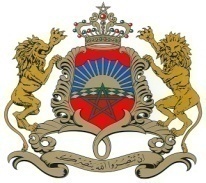 المملكة المغربيةوزارة التربية الوطنية والتكوين المهنيوالتعليم العالي والبحث العلميRoyaume du MarocMinistère de l’Education Nationale, de la Formation Professionnelle, de l’Enseignement Supérieur et de la Recherche Scientifique Royaume du MarocMinistère de l’Education Nationale, de la Formation Professionnelle, de l’Enseignement Supérieur et de la Recherche Scientifique Royaume du MarocMinistère de l’Education Nationale, de la Formation Professionnelle, de l’Enseignement Supérieur et de la Recherche Scientifique Royaume du MarocMinistère de l’Education Nationale, de la Formation Professionnelle, de l’Enseignement Supérieur et de la Recherche Scientifique Royaume du MarocMinistère de l’Education Nationale, de la Formation Professionnelle, de l’Enseignement Supérieur et de la Recherche Scientifique Royaume du MarocMinistère de l’Education Nationale, de la Formation Professionnelle, de l’Enseignement Supérieur et de la Recherche Scientifique Session2020DESCRIPTIF DE DEMANDE D'ACCREDITATION D’UNE LICENCE D’EDUCATION SPECIALITE ENSEIGNEMENT PRIMAIRESPECIALITE ENSEIGNEMENT SECONDAIREDESCRIPTIF DE DEMANDE D'ACCREDITATION D’UNE LICENCE D’EDUCATION SPECIALITE ENSEIGNEMENT PRIMAIRESPECIALITE ENSEIGNEMENT SECONDAIREDESCRIPTIF DE DEMANDE D'ACCREDITATION D’UNE LICENCE D’EDUCATION SPECIALITE ENSEIGNEMENT PRIMAIRESPECIALITE ENSEIGNEMENT SECONDAIRENouvelle demandeDemande de renouvellement de l’accréditation, selon le CNPN spécifique à la licence d’éducationDemande de modificationUniversité dont relève la filière Etablissement de domiciliation de la filièreIntitulé de la filière (en arabe, en français et éventuellement en une autre langue d’enseignement)Licence d’éducation : Spécialité Enseignement Secondaire- Sciences économiques et de gestionالإجازة في التربية: تخصص التعليم الثانوي-علوم الاقتصاد والتدبيرOption, le cas échéant (en Arabe, en français,…)Session 2020 _ date limite de dépôt des demandes d’accréditation : 31 décembre 2019Session 2020 _ date limite de dépôt des demandes d’accréditation : 31 décembre 2019ImportantLe présent descriptif comprend 162 pages. Il doit être dûment rempli et adressé au secrétariat de la CNCES (Direction de l’Enseignement Supérieur et du Développement Pédagogique) avant le   31 décembre 2019 Elle doit comporter ;La signature du :Coordonnateur pédagogique de la filière ;Chef du département ou des départements concernés par la spécialité de la filière.les avis et visa du :Du chef de l’établissement de domiciliation de la filière ;Président de l’université. La demande d’accréditation doit être remise en un exemplaire sur support papier et une copie sur support électronique (format Word et format PDF, comportant les avis et visas requis ainsi que tous les documents annexes).Le descriptif dûment renseigné, doit se conformer aux : Cahier des Normes Pédagogiques Nationales spécifique au cycle de la licence d’éducation ;Modules et contenus des filières types des filières universitaires d’éducation : spécialité enseignement primaire ou enseignement secondaire.L’offre de formation de l’université doit être cohérente et se baser sur des critères d’opportunité, de qualité, de faisabilité et d’optimisation des ressources humaines et matérielles à l’échelle de l’université. La demande d’accréditation doit satisfaire aux moyens humains et matériels nécessaires à la bonne mise en œuvre de la filière considérée. Le projet de la filière est élaboré par une équipe pédagogique qui relève de l’université, selon le présent descriptif. Les projets de filières doivent être soumis au préalable à une évaluation au niveau de l’université, tout en veillant au respect des normes pédagogiques nationales spécifiques à la licence d’éducation. Il est demandé de joindre à la demande d’accréditation :Un CV succinct et l’engagement du coordonnateur pédagogique de la filière ;Les engagements des intervenants externes à l’université de rattachement de la filière ;Les engagements des partenaires. NB : Si l’espace réservé à une rubrique est insuffisant, utiliser des feuilles supplémentaires.AVIS ET VISASLe coordonnateur pédagogique de la filière ** Le coordonnateur de la filière appartient à l’université dont relève la filière*Joindre un CV succinct du coordonnateur de la filièreLe coordonnateur pédagogique de la filière ** Le coordonnateur de la filière appartient à l’université dont relève la filière*Joindre un CV succinct du coordonnateur de la filièreLe coordonnateur pédagogique de la filière ** Le coordonnateur de la filière appartient à l’université dont relève la filière*Joindre un CV succinct du coordonnateur de la filièreEtablissement : Département :Département :Prénom et Nom :Grade : Spécialité :Tél. :                            Fax :                                E. Mail :Date et signature :Date et signature :Date et signature :Visa des Chefs desdépartements intervenant dans la filièreVisa des Chefs desdépartements intervenant dans la filièreVisa des Chefs desdépartements intervenant dans la filièreDépartementEtablissementSignature Le Chef de l’établissement dont relève la filièreL’avis du Conseil d’établissement, exprimé par son président, devrait se baser sur des critères précis de qualité, d’opportunité, de faisabilité, et d’optimisation des ressources humaines et matérielles, à l’échelle de l’établissement.Avis Favorable                                                                                                             Avis DéfavorableMotivations : Date, signature et cachet du Chef de l’établissement :                                                                             Le Président de l’universitéL’avis du Conseil d’université, exprimé par son président, devrait se baser sur des critères précis de qualité, d’opportunité, de faisabilité, et d’optimisation des ressources humaines et matérielles, à l’échelle de l’université.   Avis Favorable                                                                                                            Avis DéfavorableMotivations : Date, signature et cachet du Président de l’université :                                         SEMESTRE 1                                                                    SEMESTRE 2                                         SEMESTRE 1                                                                    SEMESTRE 2                                         SEMESTRE 1                                                                    SEMESTRE 2                                         SEMESTRE 1                                                                    SEMESTRE 2                                         SEMESTRE 1                                                                    SEMESTRE 2M1M1ECONOMIE GENERALEM8miCROECONOMIE M2M2initiation AU MANAGEMANT DES ENTREPRISESM9THEORIES DES ORGANISATIONSM3M3environnement économique M10PROBLEMES ECONOMIQUES CONTEMPORAINSM4M4ENVIRONNEMENT JURIDIQUE 1M11ENVIRONNEMENT JURIDIQUE 2M5M5COMPTABILITE GENERALE 1M12COMPTABILITE GENERALE 2M6M6MathématiquesM13Mathematiques finaNcieresM7M7TIC et enseignement des Sciences économiques et de gestion  1M14TIC et enseignement des Sciences économiques et de gestion 2                                          Semestre 3                                                                  Semestre 4                                           Semestre 3                                                                  Semestre 4                                           Semestre 3                                                                  Semestre 4                                           Semestre 3                                                                  Semestre 4                                           Semestre 3                                                                  Semestre 4 M15mACROECONOMIEmACROECONOMIEM21LES POLITIQUES ECONOMIQUESM16management des RESSOURCES HUMAINESmanagement des RESSOURCES HUMAINESM22MANAGEMENT STRATEGIQUE M17relations ECONOMIQUES InternationalESrelations ECONOMIQUES InternationalESM23MARKETING M18COMPTABILITE ANALYTIQUECOMPTABILITE ANALYTIQUEM24FISCALITE DE L’ENTREPRISEM19Statistique descriptiveStatistique descriptiveM25PROBABILITESM20SCIENCES DE L’EDUCATIONSCIENCES DE L’EDUCATIONM26DIDACTIQUE 1                                        SEMESTRE 5                                                                   SEMESTRE 6                                        SEMESTRE 5                                                                   SEMESTRE 6                                        SEMESTRE 5                                                                   SEMESTRE 6                                        SEMESTRE 5                                                                   SEMESTRE 6                                        SEMESTRE 5                                                                   SEMESTRE 6M27GESTION FINANCIEREGESTION FINANCIEREM33CONTRôLE DE GESTIONM28FINANCES PUBLIQUESFINANCES PUBLIQUESM34ANALYSE DES DONNEESM29Finance de MARCHEFinance de MARCHEM35LogistiqueM30Approches et methodESApproches et methodESM36DIDACTIQUE 2M31Déontologie du métier et éducation aux valeursDéontologie du métier et éducation aux valeursM37Histoire et épistémologie des sicnecnes économiques et de gestionM32Stage d’immersion en milieu EDUCATIF 1Stage d’immersion en milieu EDUCATIF 1M38Stage d’immersion en milieu EDUCATIF 2SemestreNuméro du moduleIntitulé du ModuleVH(Heures)Nature du moduleLangue d’enseignementSemestre 1M01ECONOMIE GENERALE50Disciplinaire -Semestre 1M02INITIATION AU MANAGEMANT DES ENTREPRISES50Disciplinaire- Semestre 1M03environnement économique 50Disciplinaire-Semestre 1M04ENVIRONNEMENT JURIDIQUE 150Disciplinaire-Semestre 1M05COMPTABILITE GENERALE 150Disciplinaire-Semestre 1M06Mathématiques50Disciplinaire -Semestre 1M07TIC et enseignement des Sciences économiques et de gestion  150MétierArabe et FrançaisSemestre 2M08miCROECONOMIE 50Disciplinaire-Semestre 2M09THEORIES DES ORGANISATIONS50Disciplinaire-Semestre 2M10PROBLEMES ECONOMIQUES CONTEMPORAINS50Disciplinaire-Semestre 2M11ENVIRONNEMENT JURIDIQUE 250Disciplinaire-Semestre 2M12COMPTABILITE GENERALE 250Disciplinaire-Semestre 2M13Mathematiques finacieres50Disciplinaire-Semestre 2M14TIC et enseignement des Sciences économiques et de gestion 250MétierArabe et FrançaisSemestre 3M15mACROECONOMIE50Disciplinaire-Semestre 3M16management des RESSOURCES HUMAINES50Disciplinaire-Semestre 3M17relations ECONOMIQUES  InternationalEs50Disciplinaire-Semestre 3M18COMPTABILITE ANALYTIQUE50Disciplinaire-Semestre 3M19StatIstique descriptive50Disciplinaire-Semestre 3M20SCIENCES DE L’EDUCATION50MétierArabe ou FrançaisSemestre 4M21LES POLITIQUES ECONOMIQUES50Disciplinaire-Semestre 4M22MANAGEMENT STRATEGIQUE 50Disciplinaire-Semestre 4M23MARKETING 50Disciplinaire-Semestre 4M24fISCALITE DE L’entreprise50Disciplinaire-Semestre 4M25PROBABILITES50Disciplinaire-Semestre 4M26DIDACTIQUE 150MétierArabe et FrançaisSemestre 5 M27GESTION FINANCIERE50Disciplinaire-Semestre 5 M28FINANCES PUBLIQUES50Disciplinaire-Semestre 5 M29FINANCE DE MARCHE50Disciplinaire-Semestre 5 M30APPROCHES ET METHODES50MétierArabe ou FrançaisSemestre 5 M31DEONTOLOGIE DU METIER ET EDUCATION AUX VALEURS50MétierArabe ou FrançaisSemestre 5 M32Stage d’immersion en milieu EDUCATIF  150Métier-Semestre 6 M33contrôle DE GESTION 50Disciplinaire-Semestre 6 M34ANALYSE DES DONNEES50Disciplinaire-Semestre 6 M35LOGISTIQUE50Disciplinaire-Semestre 6 M36DIDACTIQUE   250MétierArabe et FrançaisSemestre 6 M37HISTOIRE ET ÉPISTÉMOLOGIE DES SCIENCES ÉCONOMIQUES ET DE GESTION50MétierArabe ou FrançaisSemestre 6 M38Stage d’immersion en milieu EDUCATIF 250Métier-Intitulé : Licence d’éducation : Spécialité Enseignement Secondaire- Sciences économiques et de gestionParcoursde formation, le cas échéant :Discipline (s) (Par ordre d’importance relative) : EDUCATION-ECONOMIE- GESTION Spécialité(s) du diplôme : Mots clés : Les objectifs du cycle de la Licence d’Éducation sont ainsi définis :Approfondir/acquérir les savoirs et les compétences en économie et gestion.Analyser et synthétiser des données économiques, statistiques, comptables et financières.Analyser et synthétiser des phénomènes économiques contemporains.Acquérir et maîtriser les techniques d’expression écrite et orale, et des langues. Acquérir des capacités transversales : capacité de rédaction de documents de synthèse, aptitude à travailler en groupe, à communiquer à l’oral, maîtrise des outils de bureautique.Acquérir des connaissances de base en domaines d’éducation, pédagogie et didactique.Utiliser les technologies éducatives.Connaître les fondements du métier de l’enseignement et sa déontologie.Connaître l’environnement du travail.Acquérir des compétences pour l’autoformation.L’étudiant titulaire de la licence en éducation, sciences économiques et gestion en secondaire qualifiant, doit être capable de poursuivre sa formation qualifiante professionnelle dans le domaine de l’enseignement dans les secteurs publics ou privés, ou poursuivre ses études supérieures en mobilisant les compétences visées dans les différents modules du cycle de la licence et ses connaissances et aptitudes en économie, gestion, communication, pédagogie, didactique et technologie acquises.Accès, après sélection et concours, aux centres régionaux des métiers de l’éducation et de la formation (CRMEF) Cycle de qualification des enseignants du secondaire qualifiant, spécialité économie et gestion-Poursuite des études supérieures5.1. MODALITES D’Admission (Conformément au CNPN des Licences d’Education, la sélection des candidats se fait sur étude de dossier et un entretien oral)Accès en 1° année de licence (S1) Diplômes requis :Baccalauréat scientifique ou diplôme reconnu équivalentMode de sélection : présélection sur dossier 60% et entretien 40%. Etude de dossier Représente 60%Critère de classementCritère principalles notes obtenues aux examens normalisés (à l’échelle régionale ou nationale) en : Arabe ;Français ;Sciences économiques et de gestion.Moyenne générale du BacCritère secondaireNombred’années d’obtention du bacEntretien Représente 40%La commission chargée de l’entretien oral est constituée d’enseignants intervenants dans la filière ; Le nombre de candidats convoqués doit être au plus 5 fois le nombre de place demandée ; PROCEDURES D’EVALUATION :les capacités communicationnelles et linguistiques du candidat en Arabe et en Français ;les capacités analytiques, discursives et argumentatives du candidat à propos de sujets de culture générale, de culture scientifique,  des valeurs et des humanités ;les prédispositions du candidat pour l’exercice du métierd’enseignant.5.2. accès par passerelles (Diplôme(s) requis, prés-requis spécifiques, procédures, effectifs des étudiants,…) :(Conformément au CNPN des Licences d’Education, l’accès par passerelle se fait au niveau de S3 par voie de concours dont les modalités sont précisées ci-après)5.3. Effectifs prévus :entre 30 et 60 par promotion1ère promotion : Année universitaire     2018/2019   : ….2ème promotion : Année universitaire     2019/2020  : ….3ème promotion : Année universitaire     2020/2021: ….L’accès en S3 se fait à partir du tronc commun de la filière Sciences économiques et de gestion1er  2ème  3ème4ème 5ème et 6èmeSemestresModuleModuleModuleModuleModuleModuleCoordonnateur du module* (* le coordonnateur du module, intervenant dans le module, appartient au département d’attache du module)Coordonnateur du module* (* le coordonnateur du module, intervenant dans le module, appartient au département d’attache du module)Coordonnateur du module* (* le coordonnateur du module, intervenant dans le module, appartient au département d’attache du module)Coordonnateur du module* (* le coordonnateur du module, intervenant dans le module, appartient au département d’attache du module)Coordonnateur du module* (* le coordonnateur du module, intervenant dans le module, appartient au département d’attache du module)N°IntituléVolumeHoraireNature du module (Disciplinaire / Métier)Nature du module (Disciplinaire / Métier)Département d’attache du moduleNom et prénomEtablissement / UniversitéDépartementSpécialitéGradeSemestre 1M1ECONOMIE GENERALE50DIsciplinaireDIsciplinaireSemestre 1M2INITIATION AU MANAGEMENT DES ENTREPRISES50DIsciplinaireDIsciplinaireSemestre 1M3environnement économique50DIsciplinaireDIsciplinaireSemestre 1M4ENVIRONNEMENT JURIDIQUE 150DIsciplinaireDIsciplinaireSemestre 1M5COMPTABILITE GENERALE 150DIsciplinaireDIsciplinaireSemestre 1M6Mathématiques50DIsciplinaireDIsciplinaireSemestre 1M7TIC et enseignement des Sciences économiques et de gestion  150MétierMétierSemestre 1Total VH semestre 1Total VH semestre 1350Semestre 2M8miCROECONOMIE 50DISCIPMLINAIRESemestre 2M9THEORIES DES ORGANISATIONS50DISCIPLINAIRESemestre 2M10Problemes economiques conteporains50DISCIPLINAIRESemestre 2M11Environnement juridiques 250DISCIPLINAIRESemestre 2M12COMPTABILITE Generale 250DISCIPLINAIRESemestre 2M13Mathematiques Financieres50DISCIPLINAIRESemestre 2M14TIC et enseignement des Sciences économiques et de gestion 250METIERSemestre 2Total VH semestre 2Total VH semestre 2350Semestre 3M15mACRoeconomie50DISCIPLINAIRESemestre 3M16management des ressources humaines50DISCIPLINAIRESemestre 3M17Relations ECONOMIquEs INTERNATIONALEs50DISCIPLNAIRESemestre 3M18COMPTABILITE ANALYTIQUE50DISCIPLINAIRESemestre 3M19STATISTIQUES DESCRIPTIVES50DISCIPLINAIRESemestre 3M20SCIENCES DE L’EDUCATION50METIERSemestre 3Total VH semestre 3Total VH semestre 3300Semestre 4M21Les politiques economiques50DISCIPLINAIRESemestre 4M22MANAGEMENT Strategique 50DISCIPLINAIRESemestre 4M23MARKETING50DISCIPLINAIRESemestre 4M24FISCALITE DE L’ENTREPRISE50DISCIPLINAIRESemestre 4M25 PROBABILITES50DISCIPLINAIRESemestre 4M26DIDACTIQUE 150METIERSemestre 4Total VH semestre 4Total VH semestre 4300Semestre 5M27GESTION FINANCIERE50DISCIPLINAIRESemestre 5M28FINANCES PUBLIQUES50DISCIPLINAIRESemestre 5M29FINANCE DE MARCHE50DISCIPLINAIRESemestre 5M30APPROCHES ET METHODES50MetierSemestre 5M31DEONTOLOGIE DU METIER ET EDUCATION   AUX VALEURS50MetierSemestre 5M32Stage d’immersion en milieu EDUCATIF  150MétierSemestre 5Total VH semestre 5Total VH semestre 5300Semestre 6M33contrôle DE GESTION 50DISCIPLINAIREDISCIPLINAIRESemestre 6M34ANALYSE DES DONNEES50DISCIPLINAIREDISCIPLINAIRESemestre 6M35 LOGISTIQUE50DisciplinaireDisciplinaireSemestre 6M36DIDACTIQUE   250METIERMETIERSemestre 6M37HISTOIRE ET ÉPISTÉMOLOGIE DES SCIENCES ÉCONOMIQUES ET DE GESTION50MetierMetierSemestre 6M38Stage d’immersion en milieu EDUCATIF 250MetierMetierSemestre 6Total VH semestre 6Total VH semestre 6300Nom et PrénomGradeSpécialitéDépartementEtablissementINTERVENTIONINTERVENTIONNom et PrénomGradeSpécialitéDépartementEtablissementModule(s) d’interventionNature(Cours, TD, TP,  encadrement de projets, etc.)1. Intervenants de l’université dont relève la filière :2. Intervenants externes à l’université (Préciser/Joindre les documents d’engagement des intéressés) :Nom et PrénomOrganisme SpécialitéDiplôme INTERVENTIONINTERVENTIONNom et PrénomOrganisme SpécialitéDiplôme Module(s) d’interventionNatureCours, TD, TP,  encadrement de projets, etc.4. Intervenants* socioéconomiques (Préciser l’organisme /Joindre les documents d’engagement des intéressés)DisponiblesPrévusInstitutionNature et modalités du partenariatInstitutionDomaine d’activitéNature et modalités InstitutionDomaine d’activitéNature et modalités d’intervention DESCRIPTIF DU MODULEM1ECONOMIE GENERALEN° d’ordre du moduleM1Intitulé du moduleECONOMIE GENERALENature du module (Disciplinaire / Métier)DISCIPLINAIRESemestre d’appartenance du modulesemestre 1Etablissement dont relève le moduleCompétenceA la fin de ce module, les étudiants s’approprient les savoirs et savoirs faire économiques de base pour les mobiliser dans l’analyse et la compréhension des phénomènes économiques. ObjectifApporter les connaissances et le vocabulaire économique de baseComposante(s) du moduleVolume horaire (VH)Volume horaire (VH)Volume horaire (VH)Volume horaire (VH)Volume horaire (VH)Volume horaire (VH)Volume horaire (VH)Composante(s) du moduleCoursTDTPActivités Pratiques Travail personnel PROCEDURESD’EVALUATION(évaluation des connaissances et examen final)VH globalECONOMIE GENERALE3216250VH global du module3216250% VH64324100%1- L'objet de la science économique- Définitions de la science économique- L'activité économique2-Les grands principes de la science économique- Le postulat de rationalité- La distinction entre économie positive et économie normative-La distinction entre la microéconomie et la macroéconomie-La distinction entre une politique économique conjoncturelle et une politique économique structurelle.3- Les secteurs économiques - Le secteur primaire- Le secteur secondaire- Le secteur tertiaire4- Les branches de l’économie-L’économie agraire-L’économie industrielle-L’économie touristique- …Travaux dirigésExamen de fin de semestre Contrôles continus :: préciser (tests, épreuves orales, devoirs, exposés, rapports de stage ou autre moyen de contrôle): devoirsLa note du module est constituée de la note du (des) contrôle(s) continu(s) et la note de l’examen final à hauteur de 40% et 60% respectivement.Le module est acquis soit par validation soit par compensation :le module est validé si sa note est supérieure ou égale à 10 sur 20le module est acquis par compensation, si l’étudiant valide le semestre S1GradeSpécialitéDépartementEtablissementNature d’intervention(Enseignements ou activités : Cours, TD, TP, encadrement de stage, de projets, ...)Coordonnateur : Nom et PrénomIntervenants :Nom et PrénomDESCRIPTIF DU MODULEM2INITIATION AU MANAGEMENT DES ENTREPRISESN° d’ordre du moduleM2Intitulé du moduleinitiation au MANAGEMENT DES ENTREPRISES Nature du module (Disciplinaire / Métier)DISCIPLINAIRESemestre d’appartenance du modulesemestre 1Etablissement dont relève le moduleCompétenceA la fin de ce module, les étudiants seront en mesure de réinvestir leurs acquis en termes de savoir, savoir-faire et savoir-être, pour expliquer le système entreprise et le situer dans son environnement et décrire les différentes fonctions l'entreprise.ObjectifsL’étudiant doit être capable de :comprendre les fondamentaux du managementidentifier les fonctions d’une entreprise et ses relations avec l’ensemble de ses parties prenantesutiliser les méthodes et techniques de la gestion courante des entreprises pour préparer et mettre en œuvre les décisionssituer les décisions de gestion dans leur environnement (historique,  culturel …).Composante(s) du  module Volume horaire (VH)Volume horaire (VH)Volume horaire (VH)Volume horaire (VH)Volume horaire (VH)Volume horaire (VH)Volume horaire (VH)Composante(s) du  module CoursTDTPActivités PratiquesTravail personnelPROCEDURES D’EVALUATION (évaluation des connaissances et examen final)VH globalInitiation au management des entreprises3216250VH global du module3216250% VH64324100%Les différentes approches de l’entrepriseL’environnement des entreprisesSystème d’information et de décision de l’entrepriseL’organisation de l’entrepriseLa structure de l’entrepriseLes grandes fonctions de l’entrepriseTravaux dirigésExamen de fin de semestre Contrôles continus : devoirsLa note du module est constituée de la note du (des) contrôle(s) continu(s) et la note de l’examen final à hauteur de 40% et 60% respectivement.Le module est acquis soit par validation soit par compensation :le module est validé si sa note est supérieure ou égale à 10 sur 20le module est acquis par compensation, si l’étudiant valide le semestre S1GradeSpécialitéDépartementEtablissementNature d’intervention(Enseignements ou activités : Cours, TD, TP, encadrement de stage, de projets, ...)Coordonnateur : Nom et PrénomIntervenants :Nom et PrénomDESCRIPTIF DU MODULEM3ENVIRONNEMENT ECONOMIQUEN° d’ordre du moduleM3Intitulé du moduleENVIRONNEMENT ECONOMIQUE Nature du module (Disciplinaire / Métier)DISCIPLINAIRESemestre d’appartenance du modulesemestre 1Etablissement dont relève le moduleCompétenceAu terme de ce module, les étudiants, après appropriation des savoirs, savoir-faire liés au marché et aux activités économiques seront en mesure de les réinvestir pour résoudre les relations entre les fonctions économiques et établir le circuit économiqueObjectifsL’étudiant doit être capable de :comprendre les fondamentaux de l’activité économiquedécouvrir les principales fonctions économiquesComposante(s) du  moduleVolume horaire (VH)Volume horaire (VH)Volume horaire (VH)Volume horaire (VH)Volume horaire (VH)Volume horaire (VH)Volume horaire (VH)Composante(s) du  moduleCoursTDTPActivités PratiquesTravail personnelPROCEDURES D’EVALUATION (évaluation des connaissances et examen final)VH globalEnvironnement économique3216250VH global du module3216250% VH64324100%I- Les fondements de l’activité économique 1- L’économie et son domaine2- Le marché3- Les acteurs de l’activité économique et le circuit économiqueII- Les fonctions économiques1- La production2-La consommation3- L’épargne4- L’investissement5- La répartitionTravaux dirigésExamen de fin de semestre Contrôles continus : devoirsLa note du module est constituée de la note du (des) contrôle(s) continu(s) et la note de l’examen final à hauteur de 40% et 60% respectivement.Le module est acquis soit par validation soit par compensation :le module est validé si sa note est supérieure ou égale à 10 sur 20le module est acquis par compensation, si l’étudiant valide le semestre S1GradeSpécialitéDépartementEtablissementNature d’intervention(Enseignements ou activités : Cours, TD, TP, encadrement de stage, de projets, ...)Coordonnateur : Nom et PrénomIntervenants :Nom et PrénomDESCRIPTIF DU MODULEM4ENVIRONNEMENT JURIDIQUE 1N° d’ordre du moduleM4Intitulé du moduleENVIRONNEMENT JURIDIQUE 1Nature du module (Disciplinaire / Métier)DISCIPLINAIRESemestre d’appartenance du modulesemestre 1Etablissement dont relève le moduleCompétenceAu terme de ce module, les étudiants seront en mesure de réinvestir leurs acquis en termes de savoir, savoir-faire et savoir-être, pour appréhender et assimiler les types de droit ainsi que les sources et les branches de droit. ObjectifsL’étudiant doit être capable de :S'initier au droit et acquérir le vocabulaire juridique de base. Identifier les principaux types de droit appliqué à l’entreprise.Composante(s) du moduleVolume horaire (VH)Volume horaire (VH)Volume horaire (VH)Volume horaire (VH)Volume horaire (VH)Volume horaire (VH)Volume horaire (VH)Composante(s) du moduleCoursTDTPActivités PratiquesTravail personnelPROCEDURES D’EVALUATION (évaluation des connaissances et examen final)VH globalEnvironnement juridique 13216250VH global du module3216250% VH64324100%I- Introduction à l’étude de droitNotion de droitLe droit objectifDéfinition et caractères du droit objectifLes sources et branches du droit objectifLes règles du droit objectif Le droit subjectifDéfinition et caractères du droit subjectifLes sources et branches du droit subjectif II-Les principaux types de droit :Droit commercialDroit socialDroit fiscalTravaux dirigés.Examen de fin de semestre Contrôles continus : devoirsLa note du module est constituée de la note du (des) contrôle(s) continu(s) et la note de l’examen final à hauteur de 40% et 60% respectivement.Le module est acquis soit par validation soit par compensation :le module est validé si sa note est supérieure ou égale à 10 sur 20le module est acquis par compensation, si l’étudiant valide le semestre S1GradeSpécialitéDépartementEtablissementNature d’intervention(Enseignements ou activités : Cours, TD, TP, encadrement de stage, de projets, ...)Coordonnateur : Nom et PrénomIntervenants :Nom et PrénomDESCRIPTIF DU MODULEM5COMPTABILITE GENERALE 1N° d’ordre du moduleM5Intitulé du moduleCOMPTABILITE GENERALE 1Nature du module (Disciplinaire / Métier)DISCIPLINAIRESemestre d’appartenance du modulesemestre 1Etablissement dont relève le moduleCompétenceAu terme de ce module, l’étudiant sera en mesure de réinvestir les techniques comptables pour élaborer des supports d’informations comptables et traiter les informations comptables courantes.ObjectifsL’étudiant doit être capable de :expliquerles fondamentaux et les principes de la comptabilité générale ;décrire l’organisation du système d’information comptable (des pièces justificatives aux états de synthèse) ;comprendre l’incidence d’une opération de l’entreprise sur le bilan d’une part, sur le CPC d’autre part;enregistrer au journal et dans les comptes du grand-livre des opérations simplesétablir le bilan et le CPC à partir d’une balanceanalyser et enregistrer les opérations issues des relations de l’entreprise avec :• les clients et les fournisseurs ;• les administrations ;• les banques.AucunComposante(s) du  module Volume horaire (VH)Volume horaire (VH)Volume horaire (VH)Volume horaire (VH)Volume horaire (VH)Volume horaire (VH)Volume horaire (VH)Composante(s) du  module CoursTDTPActivités Pratiques Travail personnel PROCEDURES D’EVALUATION (évaluation des connaissances et examen final)VH globalComptabilité générale 13216250VH global du module3216250% VH64324100%Les concepts, les principes, les mécanismes de la comptabilité généraleLes procédures et les états de synthèse selon le PCM (plan comptable marocain).L’enregistrement des opérations courantes : Achats – Ventes – TVA (avec les majorations et les réductions).L’enregistrement des opérations courantes : les opérations de règlementsL’enregistrement des opérations courantes : la déclaration et la régularisation de la TVA.Travaux dirigés.Examen de fin de semestre Contrôles continus : devoirsLa note du module est constituée de la note du (des) contrôle(s) continu(s) et la note de l’examen final à hauteur de 40% et 60% respectivement.Le module est acquis soit par validation soit par compensation :le module est validé si sa note est supérieure ou égale à 10 sur 20le module est acquis par compensation, si l’étudiant valide le semestre S1GradeSpécialitéDépartementEtablissementNature d’intervention(Enseignements ou activités : Cours, TD, TP, encadrement de stage, de projets, ...)Coordonnateur : Nom et PrénomIntervenants :Nom et PrénomDESCRIPTIF DU MODULEM6MathématiquesN° d’ordre du moduleM6Intitulé du moduleMathématiques Nature du module (Disciplinaire / Métier)DISCIPLINAIRESemestre d’appartenance du modulesemestre 1Etablissement dont relève le moduleCompétence du moduleAu terme de ce module, les étudiants seront en mesure de réinvestir leurs acquis en mathématiques pour résoudre des problèmes mathématiques et les exploiter de manière adéquate dans les différents modules de la formation d’économie et gestion (microéconomie, gestion budgétaire)Objectif du module :Définir et résoudre les fonctions.Savoir calculer les dérivées premières et secondes.Maitriser le calcul différentiel.Déterminer les extrémums et les points d’inflexion.Calculer les couts marginaux et les élasticités.Calculer la somme de matrice, le produit de deux matrices ou plus, l’inverse d’une matrice, la diagonalisation.Composante(s) du moduleVolume horaire (VH)Volume horaire (VH)Volume horaire (VH)Volume horaire (VH)Volume horaire (VH)Volume horaire (VH)Volume horaire (VH)Composante(s) du moduleCoursTDTPActivités PratiquesTravail personnelPROCEDURES D’EVALUATION (évaluation des connaissances et examen final)VH globalMathématiques3216250VH global du module3216250% VH64324100%Les fonctions à une seule variableLes fonctions à deux variablesLes intégrales simples et généraliséesOptimisation d'une fonction de plusieurs variables.Calcul matriciel.Travaux dirigés.Examen de fin de semestre Contrôles continus : devoirsLa note du module est constituée de la note du (des) contrôle(s) continu(s) et la note de l’examen final à hauteur de 40% et 60% respectivement.Le module est acquis soit par validation soit par compensation :le module est validé si sa note est supérieure ou égale à 10 sur 20le module est acquis par compensation, si l’étudiant valide le semestre S1GradeSpécialitéDépartementEtablissementNature d’intervention(Enseignements ou activités : Cours, TD, TP, encadrement de stage, de projets, ...)Coordonnateur : Nom et PrénomIntervenants :Nom et PrénomDESCRIPTIF DU MODULEM7TIC ET ENSEIGNEMENT DES SCIENCES ECONOMIQUES ET DE GESTION 1N° d’ordre du moduleM7Intitulé du moduleTIC ET ENSEIGNEMENT DES SCIENCES ECONOMIQUES ET DE GESTION 1Nature du module (Disciplinaire / Métier)metierSemestre d’appartenance du modulesemestre 1Etablissement dont relève le moduleCompétenceAu terme de ce module, l'étudiant doit s’approprier les notions de base en informatique et maitriser les programmes de productivité. Maîtriser les technologies de base relatives au fonctionnement d’un système informatique.Produire un document Multimédia.Produire un document de calcul.ObjectifsNotions de base en informatiqueAcquérir les notions de base en informatique, les composants d'un ordinateur, les notions fondamentales du système d'exploitation.Se connecter à Internet, parcourir des pages Web, naviguer sur des sites Web et utiliser des moteurs de recherche, utiliser un courrier électronique.Effectuer des tâches de base dans les traitements de texte, les tableurs, les programmes de présentation et les bases de données.Prévenir les risques et les menaces qui pèsent sur la sécurité et la confidentialité informatiques.Initier aux nouvelles technologies numériques, notamment l'audio numérique, la vidéo numérique, la photographie numérique et les médias numériques.Programmes de productivitéEffectuer des tâches approfondies en traitement de textes.Acquérir les compétences d'usage des tableurs.Utiliser les fonctions avancées pour élaborer des présentations.Exploiter un bloc-notes numérique pour capturer, organiser et partager des données.Composante(s) du moduleVolume horaire (VH)Volume horaire (VH)Volume horaire (VH)Volume horaire (VH)Volume horaire (VH)Volume horaire (VH)Volume horaire (VH)Composante(s) du moduleCoursTDTPActivités PratiquesTravailpersonnelPROCEDURES D’EVALUATION (évaluation des connaissances et examen final)VH globalNotions de base en informatique10-8--220Programmes de productivité10-18230VH global du module20-26450% VH40%52%8%100%Notions de base en informatiqueNotions de base de l'informatique Terminologie informatique couranteFonctionnalités des différents constituants d'un ordinateurSystèmes d'exploitation des ordinateursInterface utilisateur (fenêtres, icônes, menus, fichiers, dossiers, …)Création d'un fichier texte, un fichier dessin/image, un fichier sonGestion des dossiers et des fichiers  Internet Cloud services et le World Wide Web InternetWorld Wide WebCourrier électronique Communications sur Internet et réseaux sociauxOutils collaboratifsSécurité et confidentialité informatiques Vue d'ensemble de la sécurité et de la confidentialité informatiquesProtection de votre ordinateur et de vos donnéesProtection de votre famille et de vous-même contre les menaces de sécuritéMaintenir votre ordinateur à jour et sécuriséÉthique informatiqueModes de vie numériques L'expérience numérique moderneAudio numériqueVidéo numériquePhotographie numériqueIntroduction à la télévision numérique et aux médias numériques sur votre ordinateurProgrammes de productivitéTraitement de textesGestion d’un document de traitement de textes (Création, enregistrement, ouverture et fermeture)Saisie d’un texteOutils de correction linguistiqueInsertion d'objets de différentes natures (Tableaux, images, graphes, symboles, formules mathématiques, liens hypertextes, …) dans un même document Mise en formeMise en page et impressionProduire un document de calculOpérer sur une ou plusieurs cellulesSaisir une formuleRecopier une formuleFormater une celluleInsérer quelques fonctions courantesDifférencier une adresse relative d’une adresse absolueCréation d'un grapheInsertion d'un tableau croisé dynamiqueMise en forme et impression d'un tableauProgramme de présentationInsertion d'une diapositive.Mettre en forme une diapo.Masque de diapositives, masque du document, masque des pages de notes.Insertion d'objets de différentes natures (tableaux, images, graphes, symboles, formules mathématiques, liens hypertextes, …).Création d'un diaporama.Bloc-notes numériquePrésentation de l'interface et de ses différents constituantsUsage du bloc-notes numériquePartage d'un dossierSynchronisationDémarche participative basée sur :cours du professeur ;exercices d’application en TD ;travail en groupe ;animation de séminaires.Suivant la nature des activités proposées, l'enseignant adoptera la démarche pédagogique adéquate. L’approche par compétences doit être privilégiée en favorisant l’apprentissage actif et l’auto-apprentissage, la résolution de problèmes et la démarche projet.Examen de fin de semestre Contrôles continus : devoirsLa note du module est constituée de la note du (des) contrôle(s) continu(s) et la note de l’examen final à hauteur de 40% et 60% respectivement.Le module est acquis soit par validation soit par compensation :le module est validé si sa note est supérieure ou égale à 10 sur 20le module est acquis par compensation, si l’étudiant valide le semestre S1GradeSpécialitéDépartementEtablissementNature d’intervention(Enseignements ou activités : Cours, TD, TP, encadrement de stage, de projets, ...)Coordonnateur : Nom et PrénomIntervenants :Nom et PrénomDESCRIPTIF DU MODULEM8MICROECONOMIEN° d’ordre du moduleM8Intitulé du moduleMIcroeconomieNature du module (Disciplinaire / Métier)DISCIPLINAIRESemestre d’appartenance du modulesemestre 2Etablissement dont relève le moduleCompétenceAu terme de ce module, les étudiants seront en mesure d’exploiter leurs acquis en théorie du consommateur, théorie du producteur et en mathématiques pour résoudre des problèmes liés au choix économiques. ObjectifsL’étudiant doit être capable de :Reconnaître et définir les concepts de l'analyse microéconomique Utiliser les outils de l'analyse microéconomique Déterminer, sur base d'exercices, les choix optimaux de différents agents (consommateurs, firmes, etc.) Représenter graphiquement et expliquer les mécanismes qui régissent les choix microéconomiquesM11 Economie générale (S1) et M16 Mathématiques (S1)Composante(s) du  moduleVolume horaire (VH)Volume horaire (VH)Volume horaire (VH)Volume horaire (VH)Volume horaire (VH)Volume horaire (VH)Volume horaire (VH)Composante(s) du  moduleCoursTDTPActivités PratiquesTravail personnelPROCEDURES D’EVALUATION (évaluation des connaissances et examen final)VH globalMICRECONOMIE3216250VH global du module3216250% VH64324100%Introduction : les spécificités de la microéconomie (objet, choix et rationalité…).Les hypothèses et les axiomes de la théorie microéconomiqueLa théorie du consommateur : Le calcul économique du consommateurLa théorie du producteur : Le calcul économique du producteurTravaux dirigésExamen de fin de semestre Contrôles continus : devoirsLa note du module est constituée de la note du (des) contrôle(s) continu(s) et la note de l’examen final à hauteur de 40% et 60% respectivement.Le module est acquis soit par validation soit par compensation :le module est validé si sa note est supérieure ou égale à 10 sur 20le module est acquis par compensation, si l’étudiant valide le semestre S2GradeSpécialitéDépartementEtablissementNature d’intervention(Enseignements ou activités : Cours, TD, TP, encadrement de stage, de projets, ...)Coordonnateur : Nom et PrénomIntervenants :Nom et PrénomDESCRIPTIF DU MODULEM9THEORIES DES ORGANISATIONSN° d’ordre du moduleM9Intitulé du modulethéories des organisationsNature du module (Disciplinaire / Métier)DISCIPLINAIRESemestre d’appartenance du modulesemestre 2Etablissement dont relève le moduleCompétenceA la fin de ce module, les étudiants seront en mesure d’appréhender les différentes théories des organisations et les réinvestir pour analyser une situation managériale, voir la caractériser et fournir des recommandations.ObjectifsL’étudiant doit être capable de :connaître des fondements en théories des organisations.mettre en perspective les idées sur le management et l’organisation.concevoir et développer une capacité de rapprochement des différentes théories au contexte de l’entreprise.M12 initiation au management des entreprises (S1)Composante(s) du  moduleVolume horaire (VH)Volume horaire (VH)Volume horaire (VH)Volume horaire (VH)Volume horaire (VH)Volume horaire (VH)Volume horaire (VH)Composante(s) du  moduleCoursTDTPActivités PratiquesTravail personnelPROCEDURES D’EVALUATION (évaluation des connaissances et examen final)VH globalThéories des organisations3216250VH global du module3216250% VH64324100%1-L’école classique de l’organisationTaylor et l’organisation scientifique du travailFord et le fordismeFayol et la gestion administrativeWeber et la bureaucratie2- L’école des relations humainesE. Mayo et l’effet Hawthorne K. Lewin et la dynamique de groupeR.Likert et le principe des relations intégrées.Maslow et la théorie des besoinsMc Gregor et la théorie de la motivation Herzberg et la théorie des deux facteursArgyris et le développement du potentiel de l’individu 3- L’école managériale des organisations Théorie de la Contingence structurelleApproche socio technique des organisationsLa théorie de la décision 4- Les nouvelles analyses économiques de l’entrepriseLa firme comme nœud de contratsLa théorie de la nature de la firme de R.Coase La théorie des coûts de transaction de O WilliamsonLa théorie des droits de propriété et de l’agenceLes approches évolutionnistes de la firme5- Mintzberg et la structuration des organisationsTravaux dirigésExamen de fin de semestre Contrôles continus : devoirsLa note du module est constituée de la note du (des) contrôle(s) continu(s) et la note de l’examen final à hauteur de 40% et 60% respectivement.Le module est acquis soit par validation soit par compensation :le module est validé si sa note est supérieure ou égale à 10 sur 20le module est acquis par compensation, si l’étudiant valide le semestre S2GradeSpécialitéDépartementEtablissementNature d’intervention(Enseignements ou activités : Cours, TD, TP, encadrement de stage, de projets, ...)Coordonnateur : Nom et PrénomIntervenants :Nom et PrénomDESCRIPTIF DU MODULEM10PROBLEMES ECONOMIQUES CONTEMPORAINSN° d’ordre du moduleM10Intitulé du moduleProblèmes economiques contemporainsNature du module (Disciplinaire / Métier)DISCIPLINAIRESemestre d’appartenance du modulesemestre 2Etablissement dont relève le moduleCompétenceA la fin de ce module les étudiants se sont appropriés des connaissances sur l’activité économique et ses mécanismes nécessaires pour comprendre, expliquer et apporter un regard critique sur les problèmes économiques contemporains.ObjectifsL’étudiant doit être capable de :Appréhender les mécanismes fondamentaux qui régissent les systèmes économiques et financiers contemporains.Mettre en évidence les déterminants de la croissance et des crises économiques et saisir leurs conséquences.Comprendre et expliquer les différents aspects de la monnaie, notamment ses définitions, ses fonctions, son rôle, sa gestion.Initier les étudiants à une démarche personnelle d’investigation et de recherche d’informations sur l’actualité économique et financière.M13 Environnement économique (S1)Composante(s) du  module Volume horaire (VH)Volume horaire (VH)Volume horaire (VH)Volume horaire (VH)Volume horaire (VH)Volume horaire (VH)Volume horaire (VH)Composante(s) du  module CoursTDTPActivités PratiquesTravail personnelPROCEDURES D’EVALUATION (évaluation des connaissances et examen final)VH globalProblèmes économiques contemporains 3216250VH global du module3216250% VH64324100%1- La croissance économique mondiale2- L’emploi et le chômage3- La monnaie et les problèmes monétaires4- Le commerce inégal et les déficits5-Les crises économiques6- Le développement durableTravaux dirigés.Examen de fin de semestre Contrôles continus : devoirsLa note du module est constituée de la note du (des) contrôle(s) continu(s) et la note de l’examen final à hauteur de 40% et 60% respectivement.Le module est acquis soit par validation soit par compensation :le module est validé si sa note est supérieure ou égale à 10 sur 20le module est acquis par compensation, si l’étudiant valide le semestre S2GradeSpécialitéDépartementEtablissementNature d’intervention(Enseignements ou activités : Cours, TD, TP, encadrement de stage, de projets, ...)Coordonnateur : Nom et PrénomIntervenants :Nom et PrénomDESCRIPTIF DU MODULEM11ENVIRONNEMENT JURIDIQUE 2N° d’ordre du moduleM11Intitulé du moduleENVIRONNEMENT juridique 2Nature du module (Disciplinaire / Métier)DISCIPLINAIRESemestre d’appartenance du modulesemestre 2Etablissement dont relève le moduleCompétenceAu terme de ce module, les étudiants se sont appropriés les principes applicables en droit du travail et commerciaux, qu’ils vont mobiliser pourrésoudre des cas pratiques, dans une perspective judiciaire et multidisciplinaire.Objectifs L’étudiant doit être capable de :Comprendre les principes qui régissent le droit de travail et le droit commercial.Distinguer les différentes formes de société selon le critère juridique.Mettre en évidence les différences entre les différents moyens de paiement.M13 Environnement juridique 1Composante(s) du  module Volume horaire (VH)Volume horaire (VH)Volume horaire (VH)Volume horaire (VH)Volume horaire (VH)Volume horaire (VH)Volume horaire (VH)Composante(s) du  module CoursTDTPActivités Pratiques Travail personnel PROCEDURES D’EVALUATION (évaluation des connaissances et examen final)VH globalEnvironnement juridique 248250VH global du module48250% VH964100%Le droit de travailLe droit commercial      II-1- Le commerçant et le fond de commerce      II-2- Les moyens de règlements      II-3- Les formes juridiques des sociétésExamen de fin de semestre Contrôles continus : devoirsLa note du module est constituée de la note du (des) contrôle(s) continu(s) et la note de l’examen final à hauteur de 40% et 60% respectivement.Le module est acquis soit par validation soit par compensation :le module est validé si sa note est supérieure ou égale à 10 sur 20le module est acquis par compensation, si l’étudiant valide le semestre S2GradeSpécialitéDépartementEtablissementNature d’intervention(Enseignements ou activités : Cours, TD, TP, encadrement de stage, de projets, ...)Coordonnateur : Nom et PrénomIntervenants :Nom et PrénomDESCRIPTIF DU MODULEM12COMPTABILITE GENERALE 2N° d’ordre du moduleM12Intitulé du moduleCOmptabilite generale 2Nature du module (Disciplinaire / Métier)DISCIPLINAIRESemestre d’appartenance du modulesemestre 2Etablissement dont relève le moduleCompétenceAu terme de ce module, l’étudiant sera en mesure de réinvestir les techniques comptables pour élaborer des supports d’informations comptables et traiter les informations comptables courantes et les écritures d’inventaires.ObjectifsL’étudiant doit être capable de :Calculer le coût d’acquisition/production d’immobilisation et de la comptabiliserComptabiliser les différents travaux de fin d’exerciceComptabiliser les écritures de regroupement des comptes de produits et charges Etablir les états de synthèseM15 Comptabilité générale 1 (S1)Composante(s) du  module Volume horaire (VH)Volume horaire (VH)Volume horaire (VH)Volume horaire (VH)Volume horaire (VH)Volume horaire (VH)Volume horaire (VH)Composante(s) du  module CoursTDTPActivités Pratiques TravailpersonnelPROCEDURES D’EVALUATION (évaluation des connaissances et examen final)VH globalComptabilité générale 23216250VH global du module3216250% VH64324100%1- L’enregistrement comptable des acquisitions des immobilisations2- Les travaux d’inventaire :2.1. Présentation des travaux d’inventaire2.2.Les amortissements 2.3.Les provisions 2.4.Les autres régularisations3. Etablissement des états de synthèseTravaux dirigésExamen de fin de semestre Contrôles continus : devoirsLa note du module est constituée de la note du (des) contrôle(s) continu(s) et la note de l’examen final à hauteur de 40% et 60% respectivement.Le module est acquis soit par validation soit par compensation :le module est validé si sa note est supérieure ou égale à 10 sur 20le module est acquis par compensation, si l’étudiant valide le semestre S2GradeSpécialitéDépartementEtablissementNature d’intervention(Enseignements ou activités : Cours, TD, TP, encadrement de stage, de projets, ...)Coordonnateur : Nom et PrénomIntervenants :Nom et PrénomDESCRIPTIF DU MODULEM13MATHEMATIQUES FINANCIERESN° d’ordre du moduleM13Intitulé du moduleMathématiques financièresNature du module (Disciplinaire / Métier)DISCIPLINAIRESemestre d’appartenance du modulesemestre 2Etablissement dont relève le moduleAu terme de ce module, l’étudiant sera en mesure de réinvestir les notions de mathématiques financières nécessaires pour poser et résoudre l'équation d'une opération financière.  M16 Mathématiques (S1)Composante(s) du  module Volume horaire (VH)Volume horaire (VH)Volume horaire (VH)Volume horaire (VH)Volume horaire (VH)Volume horaire (VH)Volume horaire (VH)Composante(s) du  module CoursTDTPActivités PratiquesTravail personnelPROCEDURES D’EVALUATION (évaluation des connaissances et examen final)VH globalMathématiques financières3020250VH global du module3020250% VH64324100%1. Intérêts simple Définition et calcul pratique. Valeur acquise. Valeur actuelle.Taux moyen. Intérêts précompté.Taux effectif de placement.2. Escompte commercial L’effet de commerce. L’escompte commercial. Agios. Equivalence des effets.3. Les intérêts composés et Annuités Valeur acquise. Equivalence de plusieurs capitaux. Equivalence des taux. Annuités constantes. Annuités en progression arithmétique ou géométrique.4. Emprunts indivis Notion d’amortissement des emprunts indivis. Amortissement par annuités constantes. Amortissements constants. Emprunt amortissable en une seule fois.Travaux dirigésExamen de fin de semestre Contrôles continus : devoirsLa note du module est constituée de la note du (des) contrôle(s) continu(s) et la note de l’examen final à hauteur de 40% et 60% respectivement.Le module est acquis soit par validation soit par compensation :le module est validé si sa note est supérieure ou égale à 10 sur 20le module est acquis par compensation, si l’étudiant valide le semestre S2GradeSpécialitéDépartementEtablissementNature d’intervention(Enseignements ou activités : Cours, TD, TP, encadrement de stage, de projets, ...)Coordonnateur : Nom et PrénomIntervenants :Nom et PrénomDESCRIPTIF DU MODULEM14TIC ET ENSEIGNEMENT DES SCIENCES ECONOMIQUES ET DE GESTION 2N° d’ordre du moduleM14Intitulé du moduleTIC ET ENSEIGNEMENT DES SCIENCES ECONOMIQUES ET DE GESTION 2Nature du module (Disciplinaire / Métier)MétierSemestre d’appartenance du modulesemestre 2Etablissement dont relève le module Compétence Au terme de ce module, l'étudiant doit développer les compétences numériques requises afin d'exploiter les TIC pour des usages personnel, pédagogique et professionnel, et connaitre les aspects éthiques et juridiques de l'utilisation des TIC. Il doit également découvrir les outils de création de ressources libres (CreativeCommons) ainsi que les règles d'usage à respecter. Objectifs Usages personnel, pédagogique et professionnel des TICUtiliser les outils des TIC pour la gestion, le partage et la collaborationMaitriser les méthodes d'enseignement et d'apprentissage intégrant le numérique.Gestion de projet Maîtriser les outils de gestion de projet et identifier les contextes dans lesquels les mettre en œuvre.Éthique et TIC Sensibiliser les étudiants aux aspects éthique et juridique de l'utilisation d’une ressource numérique afin de l'utiliser à bon escient tout en respectant les aspects éthiques et le droit aux TIC.Composante(s) du  module Volume horaire (VH)Volume horaire (VH)Volume horaire (VH)Volume horaire (VH)Volume horaire (VH)Volume horaire (VH)Volume horaire (VH)Composante(s) du  module CoursTDTPActivités PratiquesTravail personnelPROCEDURES D’EVALUATION (évaluation des connaissances et examen final)VH globalUsages personnel, pédagogique et professionnel des TIC1018230Gestion de projet et éthique des TIC144220VH global du module2422450% VH48%44%8%100%Usages personnel, pédagogique et professionnel des TICUtiliser les outils des TIC pour la gestion, le partage et la collaborationCahier de texte numériquePortfolioENT (Espace Numérique de Travail) Maitriser les méthodes d'enseignement et d'apprentissage intégrant le numériqueUtiliser des ressources numériques (vidéos, exerciseurs, images, animations...)Connaitre les techniques offertes via le numérique : réalité augmentée, modélisation et impression 3 D, ...Évaluer et suivre l'évolution de l'élève par les moyens numériques (Intelligence artificielle : exploitation des bases de données (Big Data), création du portfolio, ...) Travail en groupes et gestion de projetConnaître la démarche projetGestion de tâches et de projetsMaîtriser les outils de base de la gestion de projet et identifier les contextes dans lesquels les mettre en œuvreUtiliser un logiciel de la gestion de projetÉthique et TICDéfinition d'une ressource numériquePropriété intellectuellePropriété industrielle.Droit d’auteur.Quelques définitionsQu'est-ce qu'une licence ?A quoi sert une licence ?Qu’est-ce qu’un logiciel propriétaire (privateur) ?Qu’est-ce qu’un logiciel libre ?Qu’est-ce qu’un logiciel open source ?GNU/Linux.GNU - GPL –  Copyleft.Licence (non Copyleft) ; licence Copyleft et licence libre diffusion (LLD).Le Creative Commons.   Le plagiatDéfinitionsPourquoi plagier ?Quels sont les types de plagiat ?Comment le prévenir ?Comment l’éviter ?Libre Office : la suite bureautique libre et gratuiteDémarche participative basée sur :	cours du professeur ;exercices d’application en TD ;travail en groupe ;animation de séminaires.Suivant la nature des activités proposées, l'enseignant adoptera la démarche pédagogique adéquate. L’approche par compétences doit être privilégiée en favorisant l’apprentissage actif et l’auto-apprentissage, la résolution de problèmes et la démarche projet.Examen de fin de semestre Contrôles continus : devoirsLa note du module est constituée de la note du (des) contrôle(s) continu(s) et la note de l’examen final à hauteur de 40% et 60% respectivement.Le module est acquis soit par validation soit par compensation :le module est validé si sa note est supérieure ou égale à 10 sur 20le module est acquis par compensation, si l’étudiant valide le semestre S2GradeSpécialitéDépartementEtablissementNature d’intervention(Enseignements ou activités : Cours, TD, TP, encadrement de stage, de projets, ...)Coordonnateur : Nom et PrénomIntervenants :Nom et PrénomDESCRIPTIF DU MODULEM15MACROECONOMIEN° d’ordre du moduleM15Intitulé du moduleMACROECONOMIENature du module (Disciplinaire / Métier)DISCIPLINAIRESemestre d’appartenance du modulesemestre 3Etablissement dont relève le moduleCompétenceAu terme de ce module, les étudiants se sont appropriés des acquis relatifs à l’approche circulaire, au système de la comptabilité nationale ainsi que ses principaux résultatspour expliquer les phénomènes de déséquilibre économique et les résoudre selon les différentes approches théoriques.ObjectifsS’initier à l’analyse macro-économiqueDécouvrir les principaux déterminants des grandes fonctions métronomiques (consommation, investissement, production …)Analyser les équilibres macro-économiques.M11 Economie générale (S1) et M28 Microéconomie (S2)Composante(s) du  module Volume horaire (VH)Volume horaire (VH)Volume horaire (VH)Volume horaire (VH)Volume horaire (VH)Volume horaire (VH)Volume horaire (VH)Composante(s) du  module CoursTDTPActivités PratiquesTravail personnelPROCEDURES D’EVALUATION (évaluation des connaissances et examen final)VH globalMacroéconomie 3216250VH global du module3216250% VH64324100%1- Le raisonnement macroéconomique2- Les modèles économiques3- Les agrégats économiques4- L’équilibre macroéconomique chez les classiques5- L’équilibre macroéconomique chez Keynes6- Le modèle IS-LMTravaux dirigés.Examen de fin de semestre Contrôles continus : devoirsLa note du module est constituée de la note du (des) contrôle(s) continu(s) et la note de l’examen final à hauteur de 40% et 60% respectivement.Le module est acquis soit par validation soit par compensation :le module est validé si sa note est supérieure ou égale à 10 sur 20le module est acquis par compensation, si l’étudiant valide le semestre S3GradeSpécialitéDépartementEtablissementNature d’intervention(Enseignements ou activités : Cours, TD, TP, encadrement de stage, de projets, ...)Coordonnateur : Nom et PrénomIntervenants :Nom et PrénomDESCRIPTIF DU MODULEM16MANAGEMENT DES RESSOURCES HUMAINESN° d’ordre du moduleM16Intitulé du moduleManagement des ressources humaines Nature du module (Disciplinaire /Métier)DISCIPLINAIRESemestre d’appartenance du modulesemestre 3Etablissement dont relève le moduleCompétenceAu terme de ce module, les étudiants se sont appropriés des acquis relatifs aux fondements de la gestion des ressources humaines et son évolution pour montrer son rôle stratégique dans la performance des organisations. Objectifs Connaître le champ, les objectifs, les concepts, les tâches, les courants et l’évolution du management des ressources humaines dans l’entreprise.Appréhender l’importance de la GRH pour la gestion de l’entreprise.Connaître les différents rôles et modes organisationnels de la fonction ressources humaines dans l’entreprise Connaître les processus, les instruments, outils et indicateurs du management des ressources humaines.Connaître et critiquer les enjeux et contraintes actuelles de la fonction RH.Comprendre le périmètre d’intervention de la GRH et son positionnement dans l’entreprise par rapport aux autres grandes fonctions.Percevoir l’importance de la GRH dans l’activité et la performance des entreprises.Maîtriser les différentes pratiques de la GRH.M12 Initiation au management des entreprises (S1) et M29 Théories des organisations (S2)Composante(s) du  module Volume horaire (VH)Volume horaire (VH)Volume horaire (VH)Volume horaire (VH)Volume horaire (VH)Volume horaire (VH)Volume horaire (VH)Composante(s) du  module CoursTDTPActivités PratiquesTravail personnelPROCEDURES D’EVALUATION (évaluation des connaissances et examen final)VH globalManagement des Ressources humaines 3216250VH global du module3216250% VH64324100%1- Les fondements de la GRH2-L’évolution de la GRH3- Les principaux domaines de la GRH :3.1-Le recrutement3.2-La rémunération3.3-Evaluation des RH3.4-La gestion sociale3.5-La formation3.6-  La gestion prévisionnelle de l’emploi et des compétencesEtudes de cas et simulation Mini projetExamen de fin de semestre Contrôles continus : devoirsLa note du module est constituée de la note du (des) contrôle(s) continu(s) et la note de l’examen final à hauteur de 40% et 60% respectivement.Le module est acquis soit par validation soit par compensation :le module est validé si sa note est supérieure ou égale à 10 sur 20le module est acquis par compensation, si l’étudiant valide le semestre S3GradeSpécialitéDépartementEtablissementNature d’intervention(Enseignements ou activités : Cours, TD, TP, encadrement de stage, de projets, ...)Coordonnateur : Nom et PrénomIntervenants :Nom et PrénomDESCRIPTIF DU MODULEM17RELATIONS ECONOMIQUES INTERNATIONALESN° d’ordre du moduleM17Intitulé du modulerelations Economiques internationalesNature du module (Disciplinaire / Métier)DISCIPLINAIRESemestre d’appartenance du modulesemestre 3Etablissement dont relève le moduleCompétence Au terme de ce module, les étudiants se sont appropriés des acquis relatifs aux différentes théories explicatives du commerce international pour pouvoir expliquer les échanges internationaux et leur évolution.Objectifs Sensibiliser aux différents enjeux liés aux déséquilibres extérieurs d’un paysConnaître le processus et les institutions organisationnelles de la mondialisationM13 environnement économique (S1) et M210 Problèmes économiques contemporains (S2)Composante(s) du  module Volume horaire (VH)Volume horaire (VH)Volume horaire (VH)Volume horaire (VH)Volume horaire (VH)Volume horaire (VH)Volume horaire (VH)Composante(s) du  module CoursTDTPActivités PratiquesTravail personnelPROCEDURES D’EVALUATION (évaluation des connaissances et examen final)VH globalRelations économiques  internationales3216250VH global du module3216250% VH64624100%1- Le commerce international1.1- Les fondements théoriques du commerce international1.2- Les mesures du commerce international2- La mondialisation :2.1- Les firmes multinationales2.2- Les investissements directs à l ‘étranger2.3- La globalisation financière3- Les accords d’association de libre échange 4- Les institutions économiques internationalesTravaux dirigés.Exposés.Examen de fin de semestre Contrôles continus : devoirsLa note du module est constituée de la note du (des) contrôle(s) continu(s) et la note de l’examen final à hauteur de 40% et 60% respectivement.Le module est acquis soit par validation soit par compensation :le module est validé si sa note est supérieure ou égale à 10 sur 20le module est acquis par compensation, si l’étudiant valide le semestre S3GradeSpécialitéDépartementEtablissementNature d’intervention(Enseignements ou activités : Cours, TD, TP, encadrement de stage, de projets, ...)Coordonnateur : Nom et PrénomIntervenants :Nom et PrénomDESCRIPTIF DU MODULEM18COMPTABILITE ANALYTIQUEN° d’ordre du moduleM18Intitulé du moduleCOMPTABILITE ANALYTIQUENature du module (Disciplinaire / Métier)DISCIPLINAIRESemestre d’appartenance du modulesemestre 3Etablissement dont relève le moduleCompétenceAu terme de ce module, l’étudiant sera en mesure de réinvestir les méthodes et les outils de la comptabilité de gestion utilisés pour la prise de décision managériales.ObjectifsL’étudiant doit être capable de :comparer la comptabilité générale et la comptabilité analytiquecomprendre les notions de « charges variables - charges fixes »,« charges directes - charges indirectes »établir un tableau de répartition des charges indirectescalculer un coût complet par la méthode des centres d’analysetraiter les cas particuliers : en-cours, déchets et rebutscalculer et interpréter une marge sur coûts variables et une marge sur coût spécifique.appréhender (calcul et interprétation) le risque : seuil de rentabilité, marge de sécurité, levier opérationnel.calculer un coût marginal, un optimum économique et un optimum technique.choisir un coût en réponse à un problème de gestion.Connaitre les avantages et limites de chaque méthode de calcul de coûts.M15 Comptabilité générale 1 (S1) et M212 Comptabilité générale 2 (S2)Composante(s) du  module Volume horaire (VH)Volume horaire (VH)Volume horaire (VH)Volume horaire (VH)Volume horaire (VH)Volume horaire (VH)Volume horaire (VH)Composante(s) du  module CoursTDTPActivités Pratiques Travail personnelPROCEDURES D’EVALUATION (évaluation des connaissances et examen final)VH globalComptabilité analytique3216250VH global du module3216250% VH64324100%1- La gestion des coûts dans le système entreprise : préalables organisationnels  2- La méthode des coûts complets (Méthode des centres d’analyse …)3- Les coûts partiels (coûts variables, coûts spécifiques, seuil de rentabilité, levier d’exploitation, imputation rationnelle des charges fixes...)Travaux dirigés.Examen de fin de semestre Contrôles continus : devoirsLa note du module est constituée de la note du (des) contrôle(s) continu(s) et la note de l’examen final à hauteur de 40% et 60% respectivement.Le module est acquis soit par validation soit par compensation :le module est validé si sa note est supérieure ou égale à 10 sur 20le module est acquis par compensation, si l’étudiant valide le semestre S3GradeSpécialitéDépartementEtablissementNature d’intervention(Enseignements ou activités : Cours, TD, TP, encadrement de stage, de projets, ...)Coordonnateur : Nom et PrénomIntervenants :Nom et PrénomDESCRIPTIF DU MODULEM19STATISTIQUE DESCRIPTIVEN° d’ordre du moduleM19Intitulé du moduleSTATISTIQUEDESCRIPTIVENature du module (Disciplinaire / Métier)DISCIPLINAIRESemestre d’appartenance du modulesemestre 3Etablissement dont relève le moduleCompétenceAu terme de ce module, l’étudiant sera en mesure d’exploiter de manière adéquate les outils statistiques pour analyser des problèmes économiques ObjectifsL’étudiant doit être capable de :représenter et de synthétiser de manière pertinente des données statistiquescalculer et interpréter les principales caractéristiques d’une variableanalyser la relation entre deux variablesComposante(s) du  module Volume horaire (VH)Volume horaire (VH)Volume horaire (VH)Volume horaire (VH)Volume horaire (VH)Volume horaire (VH)Volume horaire (VH)Composante(s) du  module CoursTDTPActivités PratiquesTravail personnelPROCEDURES D’EVALUATION (évaluation des connaissances et examen final)VH globalStatistiques descriptives 3216250VH global du module3216250% VH64324100%Le vocabulaire statistique : population, individu et caractères statistiquesL’élaboration des séries statistiquesLe regroupement de données sous forme de tableaux de fréquencesLes constructions graphiquesLes caractéristiques de tendance centrale ou de positionLes caractéristiques de dispersionLes paramètres de forme- la concentrationLa corrélation et ajustement linéaireLes indices statistiquesTravaux dirigés.Examen de fin de semestre Contrôles continus : devoirsLa note du module est constituée de la note du (des) contrôle(s) continu(s) et la note de l’examen final à hauteur de 40% et 60% respectivement.Le module est acquis soit par validation soit par compensation :le module est validé si sa note est supérieure ou égale à 10 sur 20le module est acquis par compensation, si l’étudiant valide le semestre S3GradeSpécialitéDépartementEtablissementNature d’intervention(Enseignements ou activités : Cours, TD, TP, encadrement de stage, de projets, ...)Coordonnateur : Nom et PrénomIntervenants :Nom et PrénomDESCRIPTIF DU MODULEM20SCIENCES DE L’EDUCATIONN° d’ordre du moduleM20Intitulé du moduleSciences de l’éducationNature du module (Disciplinaire / Métier)MétierSemestre d’appartenance du modulesemestre 3Etablissement dont relève le moduleCompétenceA la fin de ce module, les étudiants se sont appropriés des idées sur l’éducation et sa sociologie, le développement psychologique de l’enfant et de l’adolescent et seront en mesure de les réinvestir dans l’analyse des modèles et pratiques pédagogiques.ObjectifsL’étudiant doit être capable de :Développer une culture en sciences humaines sur l’éducation et la formation à travers la diversité des apports des différentes composantes des Sciences de l’éducation.d’appréhender différents modèles et pratiques pédagogiques qui s’appuient sur des registres théoriques et des outils méthodologiques variés.Identifier et mobiliser les principaux concepts permettant de décrire et d’analyser un fait éducatif dans ses dimensions philosophiques, psychologiques ou sociologiques.Composante(s) du moduleVolume horaire (VH)Volume horaire (VH)Volume horaire (VH)Volume horaire (VH)Volume horaire (VH)Volume horaire (VH)Volume horaire (VH)Composante(s) du moduleCoursTDTPActivités PratiquesTravail personnelPROCEDURES D’EVALUATION (évaluation des connaissances et examen final)VH globalSciences de l’éducation388450% VH76%16%8%100%Histoires des idées sur l’éducationCourants philosophiques en éducationDéveloppement psychologique de l’enfant et l’adolescentFacteurs de développement psychologiqueFacteurs héréditairesInfluences de l’environnementCaractéristiques de la personnalitéAspects de développement psychologiqueDéveloppement affectifDéveloppement cognitifDéveloppement psychomoteurDéveloppement moral et socialTroubles du développementPsychopédagogieIntroduction à la psychologie de l’éducationThéories d’apprentissageMaïeutique de SocrateBehaviorismeConstructivismeSocioconstructivismeCognitivisme Apport de la neurosciencePrincipes de l’enseignement et de l’apprentissageTIC et pédagogie Sociologie de l’éducationIntroduction à la sociologie de l’éducationSociologie de l’établissement scolaire marocainSocialisation scolaire et acteurs sociauxInteraction de l’établissement scolaire avec son milieu socioculturelInteraction au sein de l’établissement scolaire Enseignement en milieu rural et périurbainEnseignement des filles et approche genre en éducationScolarisation des élèves en situation de handicap - Éducation inclusiveDynamique des groupes Notion de groupe classeGestion de groupe classeSociométrieConflits et gestion des conflits au sein du groupe classeTechniques de communication et d’animation Notions de communication et d’animationProblèmes de communicationOutils de communicationDémarche participative basée sur :cours du professeur ;exercices d’application en TD ;travail en groupe ;animation de séminaires.Examen de fin de semestre : 60%Contrôles continus :40 %GradeSpécialitéDépartementEtablissementNature d’intervention(Enseignements ou activités : Cours, TD, TP, encadrement de stage, de projets, ...)Coordonnateur : Nom et PrénomIntervenants :Nom et PrénomDESCRIPTIF DU MODULEM21LES POLITIQUES ECONOMIQUESN° d’ordre du moduleM21Intitulé du moduleLes politiques economiquesNature du module (Disciplinaire/ Métier)DISCIPLINAIRESemestre d’appartenance du modulesemestre 4Etablissement dont relève le moduleCompétenceAu terme de ce module, les étudiants se sont appropriés les mécanismes de l’intervention de l’Etat pour expliquer son rôle dans la régulation de l’économie.ObjectifsL’étudiant doit être capable de :comprendre, expliquer et apporter un regard critique sur: La différence entre une évolution économique à court et à long terme .Le phénomène conjoncturel et ses facteurs d’influence les plus importants. Les modèles à court terme de la demande et de l’offre agrégées. approfondir les effets de la politique monétaire et budgétaire sur la demande macroéconomique               montrer le lien entre chômage et inflation.appréhender et situer les différents leviers d’action de la politique économiqueM315 Macroéconomie (S3)Composante(s) du  module Volume horaire (VH)Volume horaire (VH)Volume horaire (VH)Volume horaire (VH)Volume horaire (VH)Volume horaire (VH)Volume horaire (VH)Composante(s) du  module CoursTDTPActivités PratiquesTravail personnelPROCEDURES D’EVALUATION (évaluation des connaissances et examen final)VH globalLes politiques économiques3010 44250VH global du module301044250% VH 6020884100%1- Les objectifs de l’intervention de l’Etat2-Les mécanismes de l’intervention de l’Etat : les politiques économiques2.1- Les politiques conjoncturellesPolitique monétairePolitique budgétaire2.2- Les politiques structurelles  Politiques socialesPolitiques industriellesTravaux dirigés.Examen de fin de semestre Contrôles continus : devoirsLa note du module est constituée de la note du (des) contrôle(s) continu(s) et la note de l’examen final à hauteur de 40% et 60% respectivement.Le module est acquis soit par validation soit par compensation :le module est validé si sa note est supérieure ou égale à 10 sur 20le module est acquis par compensation, si l’étudiant valide le semestre S4GradeSpécialitéDépartementEtablissementNature d’intervention(Enseignements ou activités : Cours, TD, TP, encadrement de stage, de projets, ...)Coordonnateur : Nom et PrénomIntervenants :Nom et PrénomDESCRIPTIF DU MODULEM22MANAGEMENT STRATEGIQUEN° d’ordre du moduleM22Intitulé du moduleManagement strategiqueNature du module (Disciplinaire/ Métier)DISCIPLINAIRESemestre d’appartenance du modulesemestre 4Etablissement dont relève le moduleCompétenceA la fin de ce module, les étudiants se sont appropriés des fondements de la pensée stratégique pour analyser la situation d’une entreprise, établir un diagnostic stratégique et proposer des solutions aux éventuels problèmes.ObjectifsL’étudiant doit être capable de :Comprendre la notion de stratégie d’entreprise et ses particularitésConnaître les principaux concepts et outils de l’analyse stratégiqueAnalyser les différentes voies et modes de développement stratégiqueComprendre les approches de la veille stratégique Connaître et comprendre l’éventail des choix stratégiquesAppréhender les enjeux du déploiement de choix stratégiques Analyser de façon intégrative et critique des situations pratiques (témoignages, études de cas)M12 Initiation au management des entreprises (S1) et M29 Théories des organisations (S2)Composante(s) du  module Volume horaire (VH)Volume horaire (VH)Volume horaire (VH)Volume horaire (VH)Volume horaire (VH)Volume horaire (VH)Volume horaire (VH)Composante(s) du  module CoursTDTPActivités Pratiques Travail personnelPROCEDURES D’EVALUATION (évaluation des connaissances et examen final)VH globalManagement stratégique3010 44250VH global du module301044250% VH6020884100%Notion de stratégieLa démarche stratégiqueAnalyse concurrentielleAnalyse technologiqueAnalyse organisationnelle Typologie des stratégiesLes voies et les modes de développement stratégiqueExamen de fin de semestre Contrôles continus : devoirsLa note du module est constituée de la note du (des) contrôle(s) continu(s) et la note de l’examen final à hauteur de 40% et 60% respectivement.Le module est acquis soit par validation soit par compensation :le module est validé si sa note est supérieure ou égale à 10 sur 20le module est acquis par compensation, si l’étudiant valide le semestre S4GradeSpécialitéDépartementEtablissementNature d’intervention(Enseignements ou activités : Cours, TD, TP, encadrement de stage, de projets, ...)Coordonnateur : Nom et PrénomIntervenants :Nom et PrénomDESCRIPTIF DU MODULEM23MARKETINGN° d’ordre du moduleM23Intitulé du moduleMARKETING Nature du module (Disciplinaire / Métier)DISCIPLINAIRESemestre d’appartenance du modulesemestre 4Etablissement dont relève le moduleCompétences viséesAu terme de ce module, les étudiants réinvestissent leurs acquis en concepts clés relatifs à la démarche marketing, au comportement du consommateur et aux techniques d’études qualitatives et quantitatives du marché pour les transposer à des cas d’applications réels tout en utilisant les outils appropriés.  Objectifs du module :maitriser et appliquer le vocabulaire de base et les concepts essentiels du marketing.Présenter les différentes étapes de la démarche marketing.Analyser un marché et repérer les acteurs du marché.Etablir la segmentation et le positionnement pour une entreprise.Mettre en valeur l’intérêt de ces outils.Formuler des recommandations marketing stratégique et opérationnelles et les décliner en plan d’action.M422 Management stratégique (S4)Composante(s) du  module Volume horaire (VH)Volume horaire (VH)Volume horaire (VH)Volume horaire (VH)Volume horaire (VH)Volume horaire (VH)Volume horaire (VH)Composante(s) du  module CoursTDTPActivités PratiquesTravail personnelPROCEDURES D’EVALUATION (évaluation des connaissances et examen final)VH globalMarketing3216250VH global du module3216250% VH64324100%Les fondements conceptuels du marketingLa démarche marketingLa connaissance du marchéLa segmentation du marchéLe marketing MixTravaux dirigés.Mini projet.Examen de fin de semestre Contrôles continus : devoirsLa note du module est constituée de la note du (des) contrôle(s) continu(s) et la note de l’examen final à hauteur de 40% et 60% respectivement.Le module est acquis soit par validation soit par compensation :le module est validé si sa note est supérieure ou égale à 10 sur 20le module est acquis par compensation, si l’étudiant valide le semestre S4GradeSpécialitéDépartementEtablissementNature d’intervention(Enseignements ou activités : Cours, TD, TP, encadrement de stage, de projets, ...)Coordonnateur : Nom et PrénomIntervenants :Nom et PrénomDESCRIPTIF DU MODULEM24FISCALITE DE L’ENTREPRISEN° d’ordre du moduleM24Intitulé du modulefiscalité de l’entrepriseNature du module (Disciplinaire / Métier)DISCIPLINAIRESemestre d’appartenance du modulesemestre 4Etablissement dont relève le moduleCompétenceAu terme de ce module, l'étudiant doit s’approprier les règles et mécanismes fondamentaux en matière d’imposition directe et indirecte des personnes morales pour élaborer les différentes déclarations (TVA, IS et IR) et pour optimiser la charge fiscale de l’entreprise.ObjectifsL’étudiant doit être capable de :Maîtriser les concepts de base et les mécanismes fondamentaux de la fiscalité d’entrepriseComprendre les mécanismes des principauximpôts au Maroc :• la taxe sur la valeur ajoutée,• l’impôt sur les sociétés,• l’impôt sur le revenu.Comprendre les principales dispositions fiscales se rapportant aux :• Champ d’application de l’impôt ;• Sa base imposable ;• Sa liquidation et régularisation ;• Son recouvrement.Elaborer les déclarations fiscales relatives à la TVA, IS et l’IRM14 Environnement juridique 1 (S1) , M15 Comptabilité générale 1 (S1) et M212 Comptabilité générale 2 (S2)Composante(s) du  module Volume horaire (VH)Volume horaire (VH)Volume horaire (VH)Volume horaire (VH)Volume horaire (VH)Volume horaire (VH)Volume horaire (VH)Composante(s) du  module CoursTDTPActivités PratiquesTravail personnelPROCEDURES D’EVALUATION (évaluation des connaissances et examen final)VH globalFISCALITE DE L’ENTREPRISE3216250VH global du module3216250% VH64324100%1- Introduction2-La taxe sur la valeur ajoutée3- L’impôt sur les sociétés 4- L’impôt sur les revenus professionnelsExamen de fin de semestre Contrôles continus : devoirsLa note du module est constituée de la note du (des) contrôle(s) continu(s) et la note de l’examen final à hauteur de 40% et 60% respectivement.Le module est acquis soit par validation soit par compensation :le module est validé si sa note est supérieure ou égale à 10 sur 20le module est acquis par compensation, si l’étudiant valide le semestre S4GradeSpécialitéDépartementEtablissementNature d’intervention(Enseignements ou activités : Cours, TD, TP, encadrement de stage, de projets, ...)Coordonnateur : Nom et PrénomIntervenants :Nom et PrénomDESCRIPTIF DU MODULEM25PROBABILITESN° d’ordre du moduleM25Intitulé du moduleprobabilitésNature du module (Disciplinaire / Métier)DISCIPLINAIRESemestre d’appartenance du modulesemestre 4Etablissement dont relève le moduleCompétenceAu terme de ce module, l’étudiant sera en mesure d’exploiter les probabilités pour formaliser mathématiquement et résoudre des problèmes ou des phénomènes économiques et de gestion. ObjectifsL’étudiant doit être capable de :construire le cadre mathématique pour la description d'un phénomène aléatoire en termes d'événements et de variables aléatoires.calculer des probabilités d’événements élémentaires dans le cadre des probabilités discrètes et continuescalculer des probabilités sur des lois de probabilité de variables aléatoires usuellesutiliser les propriétés des lois de probabilitédécrire les différentes méthodes d’échantillonnagepréciser l’intérêt et les limites de chacune d’entre ellesM319 Statistique descriptive (S3)Composante(s) du  module Volume horaire (VH)Volume horaire (VH)Volume horaire (VH)Volume horaire (VH)Volume horaire (VH)Volume horaire (VH)Volume horaire (VH)Composante(s) du  module CoursTDTPActivités Pratiques Travail personnelPROCEDURES D’EVALUATION (évaluation des connaissances et examen final)VH globalPROBABILITES3216250VH global du module3216250% VH64324100%1- Événements aléatoires, probabilité dans le cas d'un univers fini ou infini.2- Probabilités conditionnelles, théorème de Bayes.3- Événements indépendants.4- Variables aléatoires réelles discrètes et continues. 5-Fonction de répartition. 6-Densité de probabilité.7- Loi de probabilité de variables aléatoires usuelles : Uniforme, Binomiale, Poisson, Gaussienne (normale), Exponentielle. Théorème central limite.8-Techniques d’échantillonnageTravaux dirigés.Examen de fin de semestre Contrôles continus : devoirsLa note du module est constituée de la note du (des) contrôle(s) continu(s) et la note de l’examen final à hauteur de 40% et 60% respectivement.Le module est acquis soit par validation soit par compensation :le module est validé si sa note est supérieure ou égale à 10 sur 20le module est acquis par compensation, si l’étudiant valide le semestre S4GradeSpécialitéDépartementEtablissementNature d’intervention(Enseignements ou activités : Cours, TD, TP, encadrement de stage, de projets, ...)Coordonnateur : Nom et PrénomIntervenants :Nom et PrénomDESCRIPTIF DU MODULE	M26	Didactique 1N° d’ordre du moduleM26Intitulé du moduleDidactique 1Nature du module (Disciplinaire / Métier)MétierSemestre d’appartenance du modulesemestre 4Etablissement dont relève le moduleCompétenceAu terme de ce module, l'étudiant doit s’approprier les différents concepts de la didactique et sera en mesure d’appréhender les cadres de référence curriculaires ainsi que les différentes approches pédagogiques pour les réinvestir dans les situations d’enseignement/apprentissage.ObjectifsL’étudiant doit être capable de :connaitre les concepts et les principes de base de la didactiqueconnaitre les différents cadres de référence curricula ires qui sous-tendent les différentes approches d’enseignement/apprentissage (transmissive, PPO, APC, …) ;s’approprier les différents types de taxonomie en lien avec leurs domaines ;s’approprier les caractéristiques et les principes de la PPO et savoir les mettre en œuvres’approprier les caractéristiques et les principes de la APC et savoir les mettre en œuvreComposante(s) du  module Volume horaire (VH)Volume horaire (VH)Volume horaire (VH)Volume horaire (VH)Volume horaire (VH)Volume horaire (VH)Volume horaire (VH)Composante(s) du  module CoursTDTPActivités PratiquesTravail personnelPROCEDURES D’EVALUATION (évaluation des connaissances et examen final)VH globalDidactique 13016450VH global du module3016450% VH60%32%8%100%1. Genèse des questions didactiquesConnaitre les concepts et les principes de base de la didactiqueConnaitre les différents cadres de référence curriculaires qui sous-tendent les différentes approches d’enseignement/apprentissage (transmissive, PPO, APC, …) ;S’approprier les différents types de taxonomie en lien avec leurs domaines ;2. Pédagogie par objectifs (PPO)Repères historiques et psychopédagogiques de la PPO.Éléments du champ conceptuel (but, objectif, finalité, intention, objectif spécifique, objectif général, …).Caractéristiques et principes de la PPO. Types de taxonomie.Formulation des objectifs et conception d’une séquence d’enseignement selon la PPO.Critère d’évaluation et indicateurs de la réussite.Ouvertures sur la pédagogie par projet et la pédagogie différentiée.Intérêts et limites de l’approche par objectifs.3. Approche par compétences (APC)Repères historiques et psychopédagogiques de l’APC. But de l’approche par compétences.Approche par compétence et théories de l’apprentissage.Concepts clés (compétence, capacité, habileté, contenu disciplinaire, savoir, savoir-faire, savoir-être, situation-problème).Compétences disciplinaires et compétences transversales.Différentes déclinaisons de l’APC (compétences de vie, interdisciplinarité, intégration des acquis, standards, …). Convergences et divergences entre ces différentes déclinaisons. Approches inclusives et approches exclusives.Cadre méthodologique de mise en œuvre de l’APC selon l’une des déclinaisons précédentes (développement des compétences, évaluation des compétences, remédiation).Intérêts et limites de l’approche par compétences.Différence entre la PPO et l’APC.Démarche participative basée sur :cours du professeur ;exercices d’application en TD ;travail en groupe ;animation de séminaires.Les activités pratiques sont consacrées à la production de séquences d’enseignement et d’évaluation selon la PPO et l’APC.Examen de fin de semestre Contrôles continus : devoirsLa note du module est constituée de la note du (des) contrôle(s) continu(s) et la note de l’examen final à hauteur de 40% et 60% respectivement.Le module est acquis soit par validation soit par compensation :le module est validé si sa note est supérieure ou égale à 10 sur 20le module est acquis par compensation, si l’étudiant valide le semestre S4GradeSpécialitéDépartementEtablissementNature d’intervention(Enseignements ou activités : Cours, TD, TP, encadrement de stage, de projets, ...)Coordonnateur : Nom et PrénomIntervenants :Nom et PrénomDESCRIPTIF DU MODULEM27Gestion financièreN° d’ordre du moduleM27Intitulé du moduleGestion financiereNature du module (Disciplinaire / Métier)DISCIPLINAIRESemestre d’appartenance du modulesemestre 5Etablissement dont relève le moduleCompétenceAu terme de ce module, l’étudiant sera en mesure de réinvestir les acquis en gestion financier pour formuler un diagnostic financier et analyser les opérations d'investissement et de financement.ObjectifsL’étudiant doit être capable de :analyser l’équilibre financier et l’endettementanalyser la solvabilité et la liquiditéanalyser les flux d’activité d’une entreprise (solde de gestion et la capacité d’autofinancement)comprendre l’apport de tableau de financementélaborer le tableau de financementappliquer les principales méthodes de calculs d’investissements dans un avenir certain et incertainconnaitre les limites de ces méthodesappliquer les principales méthodes de choix de financement des investissementélaborer un plan de financement d’investissementM15 Comptabilité générale 1 (S1), M212 Comptabilité générale 2 (S2)et M425 Probabilités (S4)Composante(s) du  module Volume horaire (VH)Volume horaire (VH)Volume horaire (VH)Volume horaire (VH)Volume horaire (VH)Volume horaire (VH)Volume horaire (VH)Composante(s) du  module CoursTDTPActivités PratiquesTravail personnelPROCEDURES D’EVALUATION (évaluation des connaissances et examen final)VH globalGestion financière3216250VH global du module3216250% VH6432100%1- Analyse financière	- Bilan fonctionnel	- Bilan financier	- Analyse des résultats 	- Tableau de financement2-Gestion financière à long terme	-Evaluation et choix d’investissement	-Mode de financement de l’investissement	-Le choix de mode de financement	-Le plan de financementTravaux dirigés.Examen de fin de semestre Contrôles continus : devoirsLa note du module est constituée de la note du (des) contrôle(s) continu(s) et la note de l’examen final à hauteur de 40% et 60% respectivement.Le module est acquis soit par validation soit par compensation :le module est validé si sa note est supérieure ou égale à 10 sur 20le module est acquis par compensation, si l’étudiant valide le semestre S5GradeSpécialitéDépartementEtablissementNature d’intervention(Enseignements ou activités : Cours, TD, TP, encadrement de stage, de projets, ...)Coordonnateur : Nom et PrénomIntervenants :Nom et PrénomDESCRIPTIF DU MODULEM28Finances Publiques N° d’ordre du moduleM28Intitulé du moduleFinances PubliquesNature du module (Disciplinaire/ Métier)DESCIPLINAIRESemestre d’appartenance du modulesemestre 5Etablissement dont relève le moduleCompétenceAu terme de ce module, l’étudiant sera en mesure de réinvestir les acquis en finances publiques pour analyser les politiques budgétaires et piloter les processus budgétaires, orientés vers la performance.ObjectifsL’étudiant doit être capable de :Comprendre les principes budgétaires.Analyser le processus de la loi de finance.Appréhender à la comptabilité publique.Composante(s) du module Volume horaire (VH)Volume horaire (VH)Volume horaire (VH)Volume horaire (VH)Volume horaire (VH)Volume horaire (VH)Volume horaire (VH)Composante(s) du module CoursTDTPActivités Pratiques Travail personnelPROCEDURES D’EVALUATION (évaluation des connaissances et examen final)VH globalFinances Publiques3216--250% VH6432--4100%I- Les règles de la gestion budgétaire1- Les apports de la loi organique des financesAu niveau des conceptsAu niveau de la gestionAu niveau de la procédure2- La structure des opérations budgétaires-Le budget général-Les SEGMA (Services d’Etat Gérés de Manière Autonome)-Les CST (Comptes Spéciaux du Trésor)3- Les principes d’autorisation budgétaireII- Les méthodes de gestion budgétaireExamen de fin de semestre Contrôles continus : devoirsLa note du module est constituée de la note du (des) contrôle(s) continu(s) et la note de l’examen final à hauteur de 40% et 60% respectivement.Le module est acquis soit par validation soit par compensation :le module est validé si sa note est supérieure ou égale à 10 sur 20le module est acquis par compensation, si l’étudiant valide le semestre S5GradeSpécialitéDépartementEtablissementNature d’intervention(Enseignements ou activités : Cours, TD, TP, encadrement de stage, de projets, ...)Coordonnateur : Nom et PrénomIntervenants :Nom et PrénomDESCRIPTIF DU MODULEM29Finance de marchéN° d’ordre du moduleM29Intitulé du moduleFinance De marcheNature du module (Disciplinaire/ Métier)DESCIPLINAIRESemestre d’appartenance du modulesemestre 5Etablissement dont relève le moduleCompétenceAu terme de ce module, l’étudiant sera en mesure de réinvestir ses acquis en finance de marché pour expliquer le rôle, la place et l’organisation des marchés financiers dans l’économie, caractériser les principales familles de produits financiers et mesurer le risque financier.ObjectifsL’étudiant doit être capable de :Connaître les marchés financiers.Maitriser les risques financiers et le recours aux marchés financiers.Maitriser les techniques des marchés financiers notamment les marchés financiers internationaux.Composante(s) du  module Volume horaire (VH)Volume horaire (VH)Volume horaire (VH)Volume horaire (VH)Volume horaire (VH)Volume horaire (VH)Volume horaire (VH)Composante(s) du  module CoursTDTPActivités Pratiques Travail personnelPROCEDURES D’EVALUATION (évaluation des connaissances et examen final)VH globalFinance de marché3216250VH global du module3216250% VH64324100%1- Marchés financiersEvolution dans les années 70Fonction des marchés financiersActeurs des marchés financiers2- Institutions financières3- Instruments financiersProduits de baseProduits dérivés4- Mesure du risque financier5- Mesure de la performance d’investissementTravaux dirigés.Examen de fin de semestre Contrôles continus : devoirsLa note du module est constituée de la note du (des) contrôle(s) continu(s) et la note de l’examen final à hauteur de 40% et 60% respectivement.Le module est acquis soit par validation soit par compensation :le module est validé si sa note est supérieure ou égale à 10 sur 20le module est acquis par compensation, si l’étudiant valide le semestre S5GradeSpécialitéDépartementEtablissementNature d’intervention(Enseignements ou activités : Cours, TD, TP, encadrement de stage, de projets, ...)Coordonnateur : Nom et PrénomIntervenants :Nom et PrénomDESCRIPTIF DU MODULEM30APPROCHES ET METHODES N° d’ordre du moduleM30Intitulé du moduleAPPROCHES ET METHODESNature du module (Disciplinaire / Métier)MétIERSemestre d’appartenance du modulesemestre 5Etablissement dont relève le moduleCompétence viséeAu terme de module  « Approches et Méthodes », les étudiants s’approprient les savoirs et savoir-faire relatifs aux principes de base de la didactique, aux différents cadres de référence curriculaires qui sous-tendent les différentes approches d’enseignement/apprentissage (transmissive, PPO, APC, …), des caractéristiques et des principes de la PPO et de l’APCet sont capables de les réinvestir pour la conception d’un cours de mathématique et dans l’exploiter dans l’acquisition des contenus relatifs aux module didactiques (M36)Objectifs du module connaitre les concepts et les principes de base de la didactiqueconnaitre les différents cadres de référence curriculaires qui sous-tendent les différentes approches d’enseignement/apprentissage (transmissive, PPO, APC, …) ;s’approprier les différents types de taxonomie en lien avec leurs domaines ;s’approprier les caractéristiques et les principes de la PPO et savoir les mettre en œuvre :contexte historique et le cadre théorique de la PPO ;différents types d’objectifs ;critères d’évaluation et les indicateurs de réussite ;intérêts et les limites de la PPO ;s’approprier les caractéristiques et les principes de la APC et savoir les mettre en œuvre :historique et théorique de l’apparition de l’APC ;concepts et principes de l’APC ;différents types de compétences, compétences évaluables ;développement et évaluation des compétences.Composante(s) du module Volume horaire (VH)Volume horaire (VH)Volume horaire (VH)Volume horaire (VH)Volume horaire (VH)Volume horaire (VH)Volume horaire (VH)Composante(s) du module CoursTDTPActivités Pratiques Travail personnelEvaluation (évaluation des connaissances et examen final)VH
globalPédagogie par objectifs104-9-225Approche par compétences104-9-225% VH40%16%-36%-8%100%1 : Pédagogie par objectifs (PPO)- Repères historiques et psychopédagogiques de la PPO.- Éléments du champ conceptuel (but, objectif, finalité, intention, objectif spécifique, objectifgénéral ….- Caractéristiques et principes de la PPO. Types de taxonomie.- Formulation des objectifs et conception d’une situation d’enseignement selon la PPO.- Critères d’évaluation et indicateurs de la réussite.- Ouvertures sur la pédagogie par projet et la pédagogie différentiée.- Intérêts et limites de l’approche par objectifs.2 : Approche par compétences (APC)- Repères historiques et psychopédagogiques de l’APC. But de l’approche par compétences.- Approche par compétences et théories de l’apprentissage.- Concepts clés (compétence, capacité, habileté, contenu disciplinaire, savoir, savoir-faire, savoir être, situation-problème).- Compétences disciplinaires et compétences transversales.- Différentes déclinaison de l’APC (compétences de vie, interdisciplinarité, intégration des acquis, standards, …). Convergences et divergences entre ces différentes déclinaisons. Approches inclusives et approches exclusives.- Cadre méthodologique de mise en oeuvre de l’APC selon l’une des déclinaisons précédentes(développement des compétences, évaluation des compétences, remédiation).- Intérêts et limites de l’approche par compétences.- Différence entre la PPO et l’APC.Démarche participative basée sur :cours du professeur ;exercices d’application en TD ;travail en groupe ;animation de séminaires.Les activités pratiques sont consacrées à la production de séquences d’enseignement et d’évaluation selon la PPO et l’APC.Examen de fin de semestre Contrôles continus : devoirsLa note du module est constituée de la note du (des) contrôle(s) continu(s) et la note de l’examen final à hauteur de 40% et 60% respectivement.Le module est acquis soit par validation soit par compensation :le module est validé si sa note est supérieure ou égale à 10 sur 20le module est acquis par compensation, si l’étudiant valide le semestre S5GradeSpécialitéDépartementEtablissementNature d’intervention(Enseignements ou activités : Cours, TD, TP, encadrement de stage, de projets, ...)Coordonnateur : Nom et PrénomIntervenants :Nom et PrénomDESCRIPTIF DU MODULEM31DEONTOLOGIE DU METIER ET EDUCATION AUX VALEURS N° d’ordre du moduleM31Intitulé du moduleDEONTOLOGIE DU METIER ET EDUCATION AUX VALEURSNature du module (Disciplinaire/ Métier)MétierSemestre d’appartenance du modulesemestre 5Etablissement dont relève le moduleالكفايات:في نهاية هذه الوحدة، يتملك الطلبة المفاهيم المرتبطة بكل من أخلاقيات المهنة والتربية على القيم من أجل استثمارها في تحليل حالة تربوية، استنادا للوثائق المرجعية المعتمدة، وفي إنتاج أدوات لرصد وترجمة إعمال القيم في الممارسة المهنية وتتبع ترسيخها لدى المتعلمين.الأهداف:امتلاك قيم التربية والتكوين والانخراط فيها؛تصريف هذه القيم في أبعادها التربوية والأخلاقية والاجتماعية،الإلمام بالواجبات والالتزامات الخاصة بمهنة التدريس؛الارتقاء بأخلاقيات المهنة إلى مستوى التمثل الجيد لحقوق المتعلمين والمؤسسة التعليمية؛التعرف على التربية على القيم كما هي محددة في المنهاج الرسمي.Composante(s) du module Volume horaire (VH)Volume horaire (VH)Volume horaire (VH)Volume horaire (VH)Volume horaire (VH)Volume horaire (VH)Volume horaire (VH)Composante(s) du module CoursTDTPActivités Pratiques Travail personnelEvaluation (évaluation des connaissances et examen final)VH globalDéontologie du métier de l’enseignement15--8-225Education aux valeurs15--8-225% VH60%--32%-16%100%أخلاقيات مهنة التدريسمفهوم الأخلاقيات في مهنة التدريس والممارسات الأخلاقيةالمسؤولية الاجتماعية للمربين والمعلمينواجبات المدرس تجاه المتعلمين وتجاه المؤسسة التربويةعلاقات المدرس بزملائه وبإدارة المؤسسةالعلاقة مع شركاء المدرسةالتربية على القيمالتربية على القيم من منظور الممارسات الصفية وفي الوسط المدرسييشتمل جزء التربية على القيم من هذه الوحدة على جانب نظري عام وجانب عملي مرتبط بتمثل الممارسات المهنية للمدرس(ة) وعلاقتها بمجال التنشئة الاجتماعية وحقوق الإنسان والمواطنة.الجانب النظري يتمحور الجانب النظري حول ثلاثة مداخل:سؤال البداية: ما القيم؟ وما علاقتها بالمواقف والآراء؟ وما هي القيم التي يمكن اعتبارها ضرورية لتثمين الممارسة المهنية للمربي(ة)عموما وللمدرس(ة) على وجه الخصوص ولماذا؟كيف تنتظم القيم داخل شبكات مفاهيمية تمكن من تشكيل وعي ووجدان وممارسات الفرد والجماعة وبالتالي المساهمة في بناء مشروع مجتمعي؟ماذا نعني بمنظور الممارسة الصفية وفي الوسط المدرسي؟التوجه هو الانتقال بالقيم من مجال الخطاب النظري إلى مجال الممارسات المهنية في حقل التربية؛الغاية هي جعل القيم رافدا من روافد تثمين الفعل التربوي عامة والفعل التدريسي خاصة؛الهدف هو دمج الاشتغال بالقيم ضمن الكفايات المهنية للأستاذ (ة).الجانب العمليأما الشق العملي فيتضمن ورشات تتخللها عروض ومناقشات. يتم الإشغال في إطار ورشات للإنتاج من اجل تحديد القيم الضرورية وربط هذه الأخيرة فيما بينها وربطها أيضا بقيم فرعية، في شبكات مفاهيمية وتحديد مميزات كل قيمة والنتائج المنتظرة من إعمالها في المجال التربوي بشكل عام والفصل الدراسي بشكل خاص. يستحسن تقعيد اختيار القيم الناظمة بالاعتماد على قراءة في وثيقة الدستور المغربي لسنة 2011 ووثائق الميثاق الوطني للتربية والتكوين والرؤية ال إستراتيجية2030-2015، وتقرير المجلس الأعلى للتربية والتكوين والبحث العلمي حول القيم في المدرسة المغربية.يمكن أيضا الاستعانة بالإنتاجات النظرية الحقوقية في الموضوع والتي تشير في نقاط التقائها إلى قيم الكرامة، والحرية، والمساواة، والعدل، والتسامح، والتضامن. ويمكن أن يفضي النقاش في الورشات إلى اختيار العمل في مجموعات صغيرة وطلك بالارتكاز على قيم رئيسية و/أو قيم فرعية كقيمة الزمن، وقيمة الشغل، وقيمة المسؤولية، وقيمة الاستقامة، تكون من اختيار كل مجموعة.مسار الاشتغالالخطوة الأولى: تحديد المعاني التي تحملها القيمة المختارة؛الخطوة الثانية: تحديد الأبعاد التي يمكن أن تنتظم حولها؛الخطوة الثالثة: تحديد المؤشرات التي يمكن اعتمادها في كل بعد؛الخطوة الرابعة: بلورة أدوات إجرائية لرصد وتتبع ترجمة القيمة في الممارسة المهنية في ارتباط مع مهام المدرس.أسلوب الاشتغالورشات التفكير والتقاسم والإنتاجأسلوب التقويمتقويم مستمر طيلة التكوين وتقويم نهاية جزء الوحدة بناء على ملف تراكمي (portfolio) يعده كل طالب(ة) يُضَمِّنُ فيه قراءاته خلال الفصل المتعلقة بالقيم ومنهجية عمله داخل الورشات والنتائج المتوصل بها في العمل الجماعي وتصوره لإعمال القيم في الممارسات الصفية.Démarche participative basée sur :cours du professeur ;exercices d’application en TD ;travail en groupe ;animation de séminaires.Examen de fin de semestre Contrôles continus : devoirsLa note du module est constituée de la note du (des) contrôle(s) continu(s) et la note de l’examen final à hauteur de 40% et 60% respectivement.Le module est acquis soit par validation soit par compensation :le module est validé si sa note est supérieure ou égale à 10 sur 20le module est acquis par compensation, si l’étudiant valide le semestre S5GradeSpécialitéDépartementEtablissementNature d’intervention(Enseignements ou activités : Cours, TD, TP, encadrement de stage, de projets, ...)Coordonnateur : Nom et PrénomIntervenants :Nom et PrénomDescription duStage d’immersion DESCRIPTIF DU MODULEM32STAGE D’IMMERSION EN MILIEU EDUCATIF 1 N° d’ordre du moduleM32Intitulé du moduleSTAGE D’IMMERSION EN MILIEU EDUCATIF  1Nature du module (Disciplinaire / Métier)MétierSemestre d’appartenance du modulesemestre 5Etablissement dont relève le moduleLestage d’immersion en milieu éducatif est consacré à la découverte active de ce milieu. Il doit permettre à l’étudiant de :découvrir l’établissement scolaire et de son organisation ;découvrir la classe et son fonctionnement ;découvrir les apprenants et leurs besoins (soutien pédagogique, …) ;développer une posture favorable à l’exercice du métier d’enseignant : analyse des pratiques, autocritique et préparation psychologique à l’exercice du métier ;s’initier à la recherche pédagogique à l’aide de l’identification et du début d’analyse d’une problématique en rapport avec le milieu de stage.préparer des rapports éducatifs de terrain ;faire des études de terrain sur des phénomènes et pratiques éducatifs;contribuer à des activités informelles et d'alphabétisation dans un espace éducatif.50 hLe stage se déroule dans un établissement d’enseignement secondaire.Visite de découverte de l’établissement éducatif et de son organisation.Soutien scolaire aux apprenants.Animation d’activités de vie scolaire.Observation et prise en charge partielle de classe.Identification et début de traitement d’une problématique en rapport avec le milieu de stage.Le stage d’immersion est encadré à la fois par un encadrant du milieu éducatif abritant le stage et par un enseignant de l’équipe pédagogique de la formation. Cet encadrement conjoint constitue le jury de soutenance du rapport de stage.L’évaluation est élaborée à partir des éléments suivants :une note du professeur d’application qui compte pour 75% ;une note du rapport de stage qui compte pour 25%.La note minimale requise pour la validation du module est de 10/20.GradeSpécialitéDépartementEtablissementNature d’intervention(Enseignements ou activités : Cours, TD, TP, encadrement de stage, de projets, ...)Coordonnateur : Nom et PrénomIntervenants :Nom et PrénomDESCRIPTIF DU MODULEM33Contrôle de gestion N° d’ordre du moduleM33Intitulé du modulecontrôle de gestion Nature du module (Disciplinaire / Métier)DISCIPLINAIRESemestre d’appartenance du modulesemestre 6Etablissement dont relève le moduleCompétenceAu terme de ce module, l’étudiant sera en mesure de mobiliser les outils du contrôle de gestion pour s’assurer que les ressources obtenues par l’entreprise sont utilisées avec efficacité et efficience pour réaliser ses objectifs.ObjectifsL’étudiant doit être capable de :comprendre la nature du processus budgétaire et l’articulation entre les différents budgets.élaborer un budget des ventes et les budgets intermédiaires.élaborer un budget de trésorerie.connaitre le modèle de Wilson et ses développements pour calculer un programme optimum d’approvisionnement.déterminer graphiquement un programme optimum de production.interpréter les tableaux dans le cas de la résolution par l’algorithme du simplexe et connaitre les principales règles de calcul.calculer et décomposer les écarts sur couts, les écarts sur chiffre d’affaires et/ou sur marge.interpréter les écarts, savoir attribuer un écart à un centre de responsabilité,évaluer l’impact d’une analyse d’écarts sur l’incitation et l’évaluation des responsables de centres.proposer des indicateurs pour un tableau de bord à partir de l’analyse des facteurs clés de succès et expliquer les modalités de calcul.M318 Comptabilité analytique (S3)Composante(s) du  module Volume horaire (VH)Volume horaire (VH)Volume horaire (VH)Volume horaire (VH)Volume horaire (VH)Volume horaire (VH)Volume horaire (VH)Composante(s) du  module CoursTDTPActivités PratiquesTravail personnelPROCEDURES D’EVALUATION (évaluation des connaissances et examen final)VH globalContrôle de gestion3216250VH global du module3216250% VH64324100%La prévision des ventes (la corrélation et l’ajustement linéaires - L’analyse des séries chronologiques)Les coûts préétablisLa démarche budgétaireL’établissement du budget de productionLa gestion des approvisionnements et des stocksL’élaboration du budget de trésorerie et des documents prévisionnels de synthèseLes processus de pilotage de la performance externe de l’entrepriseLes différentes approches de la performance interneLe contrôle budgétaire des coûts de productionLe contrôle budgétaire des ventesLes tableaux de bord et la remontée des comptesTravaux dirigés.Examen de fin de semestre Contrôles continus : devoirsLa note du module est constituée de la note du (des) contrôle(s) continu(s) et la note de l’examen final à hauteur de 40% et 60% respectivement.Le module est acquis soit par validation soit par compensation :le module est validé si sa note est supérieure ou égale à 10 sur 20le module est acquis par compensation, si l’étudiant valide le semestre S6GradeSpécialitéDépartementEtablissementNature d’intervention(Enseignements ou activités : Cours, TD, TP, encadrement de stage, de projets, ...)Coordonnateur : Nom et PrénomIntervenants :Nom et PrénomDESCRIPTIF DU MODULEM34Analyse des donnéesN° d’ordre du moduleM34Intitulé du moduleAnalyse des donneesNature du module (Disciplinaire / Métier)DISCIPLINAIRESemestre d’appartenance du modulesemestre 6Etablissement dont relève le moduleCe module traite lesméthodes d’analyse des données. Composante(s) du  module Volume horaire (VH)Volume horaire (VH)Volume horaire (VH)Volume horaire (VH)Volume horaire (VH)Volume horaire (VH)Volume horaire (VH)Composante(s) du  module CoursTDTPActivités PratiquesTravail personnelPROCEDURES D’EVALUATION (évaluation des connaissances et examen final)VH globalAnalyse des données3216250VH global du module3216250% VH64324100%1- Régression simple2- Régression Multiples 3- ACP4- Traitement des données sous SPSS6- Traitement des données sous EviewsExamen de fin de semestre Contrôles continus : devoirsLa note du module est constituée de la note du (des) contrôle(s) continu(s) et la note de l’examen final à hauteur de 40% et 60% respectivement.Le module est acquis soit par validation soit par compensation :le module est validé si sa note est supérieure ou égale à 10 sur 20le module est acquis par compensation, si l’étudiant valide le semestre S5GradeSpécialitéDépartementEtablissementNature d’intervention(Enseignements ou activités : Cours, TD, TP, encadrement de stage, de projets, ...)Coordonnateur : Nom et PrénomIntervenants :Nom et PrénomDESCRIPTIF DU MODULEM35LOGISTIQUEN° d’ordre du moduleM35Intitulé du moduleLOGISTIQUENature du module (Disciplinaire / Métier)DISCIPLINAIRESemestre d’appartenance du modulesemestre 6Etablissement dont relève le moduleCompétenceAu terme de ce module, l’étudiant sera en mesure de réinvestir les acquis en logistique pour concevoir et piloter des systèmes de gestion des opérations logistiques.ObjectifsL’étudiant doit être capable de :Maitriser les techniques de la gestion des approvisionnementsComprendre et mettre en œuvre la planification de productionMaitriser les techniques de la gestion de la distributionIdentifier et connaître la gestion des opérations logistiques       -     Expliquer l’approche gestionnelle par les flux et processusComposante(s) du  module Volume horaire (VH)Volume horaire (VH)Volume horaire (VH)Volume horaire (VH)Volume horaire (VH)Volume horaire (VH)Volume horaire (VH)Composante(s) du  module CoursTDTPActivités PratiquesTravail personnelPROCEDURES D’EVALUATION (évaluation des connaissances et examen final)VH globalLOGISTIQUE3216250VH global du module3216250% VH64324100%1- GESTION des Stocks2- Gestion de la production3- Gestion de la distribution4- Gestion de la logistiqueExamen de fin de semestre Contrôles continus : devoirsLa note du module est constituée de la note du (des) contrôle(s) continu(s) et la note de l’examen final à hauteur de 40% et 60% respectivement.Le module est acquis soit par validation soit par compensation :le module est validé si sa note est supérieure ou égale à 10 sur 20le module est acquis par compensation, si l’étudiant valide le semestre S5GradeSpécialitéDépartementEtablissementNature d’intervention(Enseignements ou activités : Cours, TD, TP, encadrement de stage, de projets, ...)Coordonnateur : Nom et PrénomIntervenants :Nom et PrénomDESCRIPTIF DU MODULEM36DIDACTIQUE 2N° d’ordre du moduleM36Intitulé du moduleDIDACTIQUE 2Nature du module (Disciplinaire/ Métier)MétierSemestre d’appartenance du modulesemestre  6Etablissement dont relève le moduleCompétenceAu terme de ce module, l’étudiant est en mesure de maitriser les différentes ressources didactiques et les réinvestir dans l’élaboration et la conduite d’une séquence d’enseignement. ObjectifsCe module permettra aux bénéficiaires de :situer la discipline dans le curriculum ;découvrir le curriculum des disciplines de spécialité et des outils de sa mise en œuvre ;maitriser les bases de la didactique de la discipline ou des disciplines de spécialité ;s’approprier les méthodes et démarches propres aux disciplines de spécialité ;maitriser les étapes de la conception didactique ;différencier entre la conception et la mise en œuvre d’un cours.Module de didactique 1.Composante(s) du module Volume horaire (VH)Volume horaire (VH)Volume horaire (VH)Volume horaire (VH)Volume horaire (VH)Volume horaire (VH)Volume horaire (VH)Composante(s) du module CoursTDTPActivités Pratiques Travail personnelEvaluation (évaluation des connaissances et examen final)VH globalDidactique 21212-22-450% VH24%24%-44%-8%100%Ressources didactiquesDifférents types de ressources didactiquesRôle et exploitation du manuel scolaire et des orientations pédagogiquesOutils didactiques spécifiques à la disciplineUsages pédagogiques des TIC spécifiques à la disciplineMise en œuvre didactiqueÉlaboration et conduite d’une séquence d’enseignement selon la pédagogie par objectifsÉlaboration et conduite d’une séquence d’enseignement selon l’approche par compétencesÉvaluation des compétences disciplinairesDidactique et apprentissage actifIntérêts et notions fondamentalesDifférentes démarches favorisant l’apprentissage actifDémarche d’investigation (mathématiques, sciences et techniques)Repères théoriques de la démarche d’investigation.Concepts clés (investigation, représentations, démarche expérimentale).Mise en œuvre de la démarche d’investigation.Démarche participative basée sur :cours du professeur ;exercices d’application en TD ;travail en groupe ;animation de séminaires.Les activités pratiques seront centrées sur la mise en œuvre pratique des démarches favorisant l’apprentissage actif (démarche d’investigation, …).Examen de fin de semestre Contrôles continus : devoirsLa note du module est constituée de la note du (des) contrôle(s) continu(s) et la note de l’examen final à hauteur de 40% et 60% respectivement.Le module est acquis soit par validation soit par compensation :le module est validé si sa note est supérieure ou égale à 10 sur 20le module est acquis par compensation, si l’étudiant valide le semestre S5GradeSpécialitéDépartementEtablissementNature d’intervention(Enseignements ou activités : Cours, TD, TP, encadrement de stage, de projets, ...)Coordonnateur : Nom et PrénomIntervenants :Nom et PrénomDESCRIPTIF DU MODULEM37HISTOIRE ET ÉPISTÉMOLOGIE DES SCIENCES ÉCONOMIQUES ET DE GESTIONN° d’ordre du moduleM37Intitulé du moduleHISTOIRE ET ÉPISTÉMOLOGIE DES SCIENCES ÉCONOMIQUES ET DE GESTIONNature du module (Disciplinaire / Métier)metierSemestre d’appartenance du modulesemestre 6Etablissement dont relève le moduleCompétenceAu terme de ce module, l’étudiant sera en mesure de mobiliser les différentes théories économiques et les utiliser dans la compréhension et l’explication des phénomènes économiques et leur évolution. ObjectifsL’étudiant doit être capable de :comprendre la nature de la pensée économiqueélaborer une lecture chronologique des différentes théories économiques.connaitre les méthodologies économiques.Composante(s) du  module Volume horaire (VH)Volume horaire (VH)Volume horaire (VH)Volume horaire (VH)Volume horaire (VH)Volume horaire (VH)Volume horaire (VH)Composante(s) du  module CoursTDTPActivités Pratiques Travail personnel PROCEDURES D’EVALUATION (évaluation des connaissances et examen final)VH globalHistoire des idées économiques 3216250VH global du module3216250% VH64324100%Epistémologie et Méthodologie économiquesLa pensée économique préclassiqueLa pensée économique des Classiques à KeynesLes nouvelles théories économiques postkeynésiennesLes Hétérodoxes Examen de fin de semestre Contrôles continus : devoirsLa note du module est constituée de la note du (des) contrôle(s) continu(s) et la note de l’examen final à hauteur de 40% et 60% respectivement.Le module est acquis soit par validation soit par compensation :le module est validé si sa note est supérieure ou égale à 10 sur 20le module est acquis par compensation, si l’étudiant valide le semestre S5GradeSpécialitéDépartementEtablissementNature d’intervention(Enseignements ou activités : Cours, TD, TP, encadrement de stage, de projets, ...)Coordonnateur : Nom et PrénomIntervenants :Nom et PrénomDescription duStage d’immersion DESCRIPTIF DU MODULEM38Stage d’immersion en milieu EDUCATIF2N° d’ordre du moduleM38Intitulé du moduleStage d’immersion en milieu EDUCATIF 2Nature du module (Disciplinaire / Métier)DISCIPLINAIRESemestre d’appartenance du modulesemestre 6Etablissement dont relève le moduleLe stage d’immersion en milieu éducatif est consacré à la découverte active de ce milieu. Il doit permettre à l’étudiant de :découvrir l’établissement scolaire et son organisation ;découvrir la classe et son fonctionnement découvrir les apprenants et leurs besoins (soutien pédagogique, …) ;développer une posture favorable à l’exercice du métier d’enseè8développer une posture favorable à l’exercice du métier d’enseignant : analyse des pratiques, autocritique et préparation psychologique à l’exercice du métier ;s’initier à la recherche pédagogique à l’aide de l’analyse d’une problématique en rapport avec le milieu de stage ; rendre compte du déroulement de ces activités dans un rapport de stage de fin d’études.50 hLe stage se déroule dans un établissement d’enseignement secondaire collégial ou qualifiant.Visite de découverte de l’établissement scolaire et de son organisation.Soutien scolaire aux apprenants.Animation d’activités de vie scolaire.Observation et prise en charge partielle de classe.Identification et traitement d’une problématique en rapport avec le milieu de stage.Production et soutenance d’un rapport de stage traitant de la problématique étudiée.Le stage d’immersion, est encadré à la fois par un encadrant du milieu éducatif abritant le stage et par enseignant de l’équipe pédagogique de la formation. Cet encadrement conjoint constitue le jury de soutenance du rapport de stage.L’évaluation est élaborée à partir des éléments suivants :une note du professeur d’application qui compte pour 50% ;une note du rapport de stage et de l’exposé oral qui compte pour 50%.La note minimale requise pour la validation du module est de 10/20.GradeSpécialitéDépartementEtablissementNature d’intervention(Enseignements ou activités : Cours, TD, TP, encadrement de stage, de projets, ...)Coordonnateur : Nom et PrénomIntervenants :Nom et Prénom